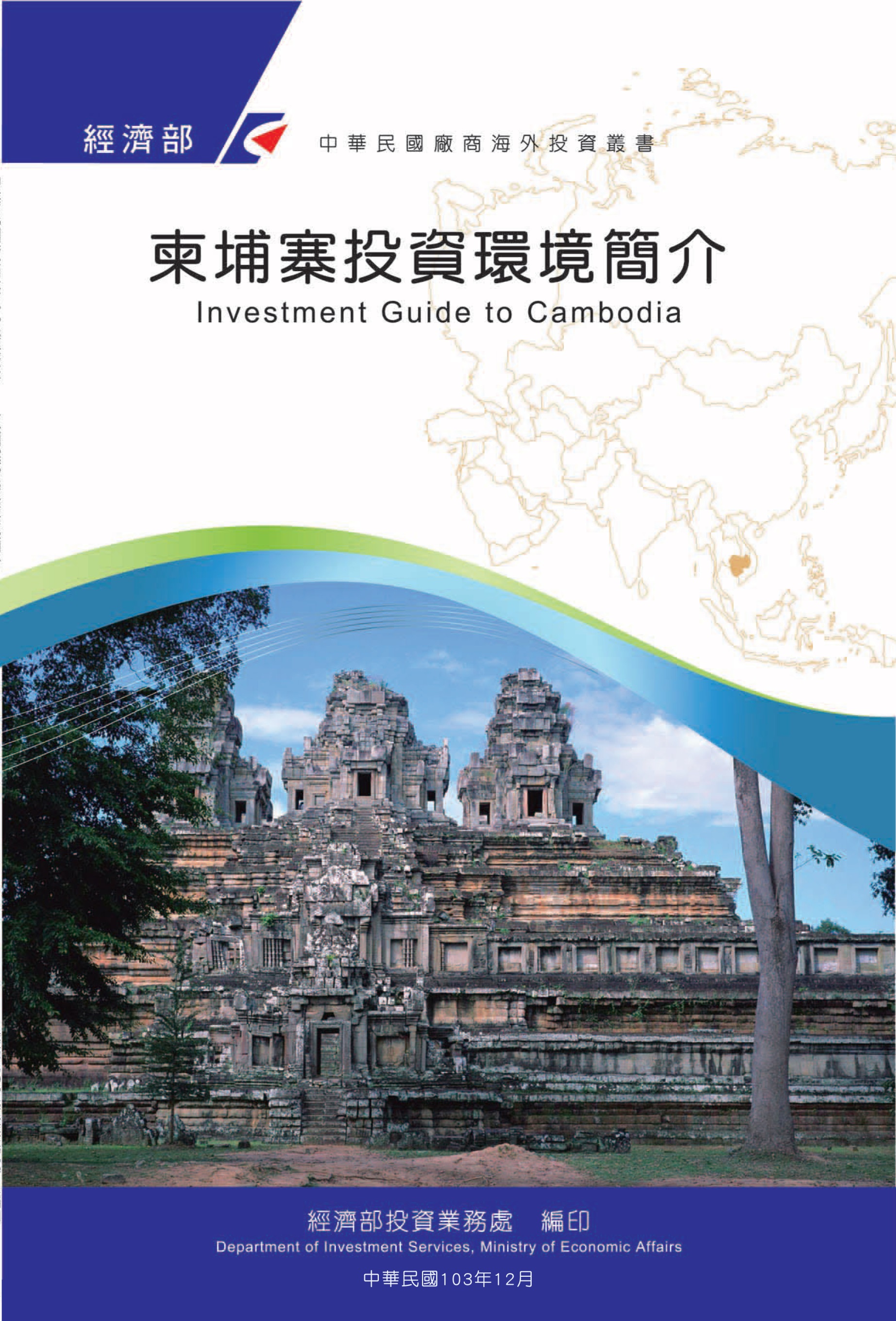 感謝駐胡志明市辦事處經濟組協助本書編撰目　錄第壹章　自然人文環境	1第貳章　經濟環境	7第參章　外商在當地經營現況及投資機會	39第肆章　投資法規及程序	45第伍章　租稅及金融制度	49第陸章　基礎建設及成本	55第柒章　勞工	61第捌章　簽證、居留及移民	65第玖章　結論	69附錄一　我國在當地駐外單位及臺（華）商團體	73附錄二　當地重要投資相關機構	77附錄三　當地外人投資統計	79附錄四　我國廠商對當地國投資統計	80柬埔寨基本資料表第壹章　自然人文環境一、自然環境（一）地理位置：位於中南半島西南部。東面和東南面與越南接壤，邊境長約1,270公里，北面與寮國相鄰，邊境長約540公里，西面和西北面與泰國毗連，邊境長約805公里，西南濱臨暹羅灣。（二）土地面積：18萬1,035平方公里，（陸地17萬1,560平方公里），約為日本的一半大。（三）地形：三面高，中間低，向東南開口，東、北、西三面為高原，山地環繞，中部為湄公河及其支流之沖積平原，其中高原占29%、山地占25%，以及平原占全國46%。（四）氣候：地處低緯，全年高溫，屬熱帶季風氣候。每年定期從海洋和內陸吹來的季風，使季節明顯區分為雨季及旱季，雨季為6-10月，旱季則為11月至次年5月。年平均氣溫為27.7℃，4月及5月為最熱月份，平均溫度可高出30oC，全國年平均降雨量約1,800毫米。二、人文及社會環境（一）人口數及結構：柬埔寨人口1,652萬，平均年成長率為1.5%，其中女性占51.8%，全國人口中年齡低於15歲者有31.3%，15-24歲者有18.9%，25-54歲者有39.2%，55-64歲者有6.2%，65歲以上4.6%，係平均年齡相當年輕之國家，約78%人口居住在鄉間地區，22%人口居住在都市地區。全國勞動人口計有949萬人，其中男性占50.1%，女性占49.9%。（二）語言、特殊風俗習慣、民情：高棉語（Khmer）為官方語言。（三）種族：全國共有20多個種族，其中高棉族（Khmer）占90%，其他尚有占族、普農族及泰族等少數民族，外僑則以越僑及華僑為多。（四）宗教：柬埔寨人信仰「上座部」佛教者占全國人口90%，華僑則信仰大乘佛教，天主教徒大部分為越南裔，占族與馬來人則多信仰回教。（五）國民教育水準：柬國成人中有80.5%的識字率，其中21%有高中畢業，僅2%有高中以上的學歷。（六）首都及重要城市概況：１、首都：金邊（Phnom Penh）市，位於洞里薩河和湄公河的匯合處。金邊雖位於干拉省境內，但歸中央政府直接管轄，共有7個地方行政區，是政治、經濟中心和交通樞紐，人口約230萬。２、其他重要城市：（1）西哈努克市（Shianukville）又稱磅遜市（Kompong Som）：為一港口城市，其磅遜港水深港闊，是最大的海港和對外貿易的咽喉。（2）	馬德望市（Battambamg）：西北部重鎮，為馬德望省會所在，也是富饒的洞里薩湖地區稻米、玉米等農產品之集散地。（3）	暹粒市（Siem Reap）：舉世聞名的吳哥窟古蹟即在該市附近，是一國際旅遊城市。（七）對外商態度低工資以及低企業營所稅（20%）可減少外商在柬國製造成本。柬國為吸引外資，已於1994年制定投資法，設置柬國發展委員會（Council for the Development of Cambodia，簡稱CDC），作為私人及公共投資之最高決策機構，其下設立柬國投資局（Cambodian Investment Board，簡稱CIB），做為職掌吸引外資及核准私人投資之行政機構。柬國為聯合國認定之「低度開發國家」，亟需外商資金注入協助發展。尤其是在農業、食品加工、觀光等產業。在觀光產業方面，柬國擁有著名的文化資產「吳哥窟」（Angkor Complex）。惟查柬國從1980年初期連續不斷之戰火，長年戰亂導致柬國基礎建設破壞殆盡，投資環境也未見大幅改善，行政效率不彰，再加上勞工經常鼓動罷工，外商在柬國經營，所需花費之無形成本亦須考量。三、政治環境（一）政治體制：君主立憲體制。柬埔寨於1993年5月制憲，9月通過新憲法。柬埔寨憲法第51條規定，柬埔寨政體為君主立憲制，採立法、行政、司法三權分立。2004年10月西哈努克（Norodom Sihanouk）國王退位，柬埔寨王位委員會推選其子西哈莫尼（Norodom Sihamoni）繼任國王至今。柬埔寨國會由參議院（Senate）與國民大會（National Assembly）組成。前者擁有通過憲法與法律的權力，共有61個席次，其中57席由柬埔寨24省的公社委員（commune councilors）代表人民選出，國王與國民大會則分別提名2席。後者共有123席，柬埔寨各省為一個選區，每個選區可選出1至18名議員。國民大會代表全體國民，權力包括立法、修法、批准條約、質詢、進行不信任投票等。（二）國家首領：國王西哈莫尼（Norodom Sihamoni），於2004年登基。總理洪森（Samdech Hun Sen）。（三）重要政黨：人民黨（執政黨）、青年黨、高棉民族團結黨、以及奉辛比克黨。柬埔寨採行多黨民主制，主要政黨包括洪森（Hun Sen）領導之柬埔寨人民黨（Cambodia People's Party）、沈良西黨（Sam Rainsy Party）、救國黨（Cambodian National Rescue Party: CNRP）、以及奉辛比克黨。柬政府宣稱柬國有20個政黨參加2018年國會選舉，惟2018年選舉結果參議院總數62席，人民黨占58席，國民議會125席更是全由人民黨全數包辦，爰專家評論柬埔寨已成為洪森領導一黨獨大的威權政府，即強人政治。（四）政治現況：柬埔寨建國歷程多舛，雖然在二次世界大戰後於1953年11月9日脫離法國獨立，然而隨著冷戰揭幕，美國開始在東南亞地區建立圍堵防線，中國共產黨與蘇聯也將勢力伸進中南半島，在柬埔寨內部形成霸權角力，終導致1967年內戰的爆發。1970年親美的龍諾將軍（General Lon Nol）發動政變成功，建立高棉共和國（Khmer Republic）。然因時值越戰期間，區域內戰火不斷，造成民不聊生，讓中國共產黨支持之「赤柬」（Khmer Rouge）得以順勢擴張。龍諾雖有美軍支持，但仍不敵赤柬進逼。1975年柬國全面淪陷，由波布（Pol Pot）領導的赤柬建立「民主高棉」（Democratic Kampuchea）。但波布當權後實行恐怖統治，不僅進行種族屠殺，也因為饑荒造成數百萬人民死亡。1979年越南指控「民主高棉」屠殺越南公民，揮軍西進，推翻「民主高棉」後建立魁儡政權「柬埔寨人民共和國」（People's Republic of Kampuchea）。由於國際對柬埔寨情勢之關注，1989年越南自柬撤軍，「柬埔寨人民共和國」更名為「柬埔寨國」（the State of Cambodia, SOC），嗣後在聯合國接管及監督下，於1993年5月舉行全國國會選舉，由「柬埔寨民族聯合陣線」（又稱奉辛比克黨，Funcinpec Party）主席拉那烈（Norodom Ranariddh）出任第一任總理。新國會於同年6月開議後制憲，9月通過新憲，並將國名改為「柬埔寨王國」（Kingdom of Cambodia）。1997年柬埔寨人民黨（Cambodian People’s Party）與奉辛比克黨（Funcinpec Party）爆發武力政爭，洪森（Hun Sen）獲勝並掌握軍警實權，確立嗣後其政權穩固之基礎。2008年7月27日柬國舉行第4屆國會大選，柬埔寨人民黨獲得90個席次，掌握國會三分之二以上席次，仍由洪森續任總理，在5年任期中單獨籌組政府，完全執政。2013年7月，人民黨獲得123個議席中的68個席次，仍由洪森延續28年來的執政，不過，此次大選在柬埔寨國內引起軒然大波，救國黨認為選舉有爭議而拒絕就任，並在首都金邊市舉行數次政治示威，直到隔（2014）年7月才與人民黨達成協議，兩黨在數次密室協商後於2015年2月簽署協定，修改柬埔寨選舉法，包括改善決策過程之透明度。該法於同年3月經西哈莫尼國王簽署公布後生效。2017年11月16日救國黨主席庚速卡被捕、救國黨遭解散和118名領袖禁止從政5年，以及救國黨擁有的55個國會議席經分配予人民黨和其他政黨，引起美國和歐盟的強烈譴責，並表明將重新檢討與柬埔寨的關係，包括可能取消給予柬埔寨的貿易優惠地位。2018年2月25日柬埔寨舉行第4屆參議院選舉，投票率高達99.79%。選舉結果出爐，執政的人民黨在8個選區得票率達92%，拿下58個參議院議席。根據柬埔寨國家選舉委員會於2月26日公布全國8個選區投票結果顯示，人民黨在各個選區的得票皆大幅高於另外3個參選政黨，即青年黨、高棉民族團結黨（United People of Cambodia）和奉辛比克黨（FUNCINPEC）。2018年7月29日進行國會大選，結果執政黨人民黨獲得壓倒性勝利，主要係因選前洪森總理將反對黨重要幹部拘押起來，導致政黨關係進一步惡化。整體而言，現任總理洪森領導的柬埔寨人民黨經常與其他政黨組成聯合政府，致洪森自1985年起即擔任現職，政治相對穩定。尤其2018年迄今，洪森政府採取一系列改革措施，改善投資環境，改善國際社會友好關係，提高公務員的辦公效率、促進貿易便捷化；降低電價、繼續建設基礎設施，改善投資法律，深化政府部門改革，以增強競爭能力和促進強勁的經濟多樣化，特別是針對長遠發展的目標，俾能從中等收入偏低國家到2030年成為中等收入偏高國家。柬埔寨的人均GDP從2000年到2019年成長超過5倍，貧困率已從2004年的53.2%下降到目前的10%左右。第貳章　經濟環境一、經濟概況（一）經濟現況柬埔寨自1990年代內戰結束後奉行自由市場經濟，力圖與周遭國家如泰國與越南建立友善關係，以融入東協區域整合與世界貿易體系。柬埔寨現有人口約1,652萬人，藉其低廉工資、年輕勞力以及優惠稅率等有利條件，持續吸引外資。加以近年泰國、越南等國工資快速上漲，吸引一部分勞力密集產業自泰、越轉移至柬國境內。柬埔寨近20年來政局相對穩定，經濟逐漸起飛。2009年全球金融海嘯以前，1999年至2008年間平均經濟成長達9.5%。2009年因金融風暴跌至谷底，但隨即恢復動能，2011年至2019年平均經濟成長約為7%（如下表）。表  柬埔寨近年GDP成長情形2000年柬埔寨人均GDP低於300美元，2004至2007年間GDP成長率超過10%，人均GDP以年平均成長14%的速度增加，至2013年跨過1,000美元門檻。2016年整體GDP接近201億美元，人均GDP約1,330美元、2017年整體GDP達222億美元，人均GDP約1,435美元、2018年整體GDP達243億美元，人均GDP約1,499美元、2019年整體GDP達268億美元，人均GDP約1,679美元（如下表）。表 柬埔寨近年人均GDP成長情形 柬埔寨係東南亞地區推動經濟政策開放最力的國家之一，目前逐步走向市場經濟體制之目標。據柬埔寨官方所發布的資料，2019年柬國的GDP總值達268億美元，較2018年成長7.1%，近5年來柬國經濟成長均維持在7.0%以上，主要係因成衣業大幅出口及建築業與觀光業大幅成長所支撐。其中農業產值成長0.5%、工業成長11.3%、及服務業成長2.4%。通貨膨脹率3.1%，與2018年相同。中美貿易戰的緊張局勢已經逐漸出現投資轉移現象並影響區域出口成長。在美中貿易對抗將轉為長期化、常態化之際，無數國際品牌廠商正將其在中國大陸生產基地轉移至其他工資較低廉之國家，而柬埔寨也變成這波轉移過程中之較理想地點，尤其是成衣與製鞋業，為柬埔寨經濟提供良好的動力。柬埔寨2019年進出口貿易總額約367億美元，較2018年同期成長13.27%，紡織成衣業及製鞋產業仍為柬國外銷的主流，並為該國發展工業之最大主力。2019年柬國進口達222億美元，較2018年同期成長18.1%，主要進口產品有：成衣原輔料（20.2%）、汽機車（10.53%）、燃油（8.52%）、建材（7.53%）、食品（4.44%）等。2019年出口達145億元，較2018年同期成長12.5%，主要出口產品為成衣（56.67%）、紡織品（8.91%）、鞋類（8.72%）、米（2.89%）、自行車（2.88%）等。柬國2019年貿易赤字77億美元。依據央行統計，2019年柬埔寨出口主要市場依序分別為：美國（29.6%）、日本（7.7%）、德國（7.2%）、中國大陸（6.9%）與英國（6.6%）。進口來源則依序為：中國大陸（43.1%）、泰國（15.5%）、越南（13.6%）、日本（4.7%）與臺灣（3.8%），臺灣係柬埔寨第5大進口國。2020年8月12日起柬埔寨部分產品出口歐盟不再享EBA優惠關稅。歐盟執委會於2020年2月12日發布聲明稱，因柬埔寨「嚴重且有系統性」的違反聯合國及國際勞工組織就人權及勞工權益所設之原則，歐盟決定撤銷柬埔寨部分產品之輸歐優惠待遇（EBA）。受影響產品包括：甘蔗、部分成衣、鞋類，以及旅行箱等，約占柬埔寨輸往歐盟商品總額二成，約11億歐元。此項決定預計自2020年8月12日生效實施，屆時受影響產品將適用歐盟最惠國（MFN）待遇稅率。人權觀察國際組織表示，歐盟單方面授予貿易優惠是基於遵守國際人權標準之要求，柬國總理洪森多次公開挑釁並拒絕採取步驟以解決歐盟的關切，甚至在歐盟審議的最後階段，仍針對反對派領導人發起誣陷叛國罪審判，使歐盟別無選擇，只能採取這一行動。為便利我商查閱，謹依歐盟執委會之授權規章（2020.02.12 C《2020》673 final）編製歐盟撤銷部分柬埔寨EBA項目之關稅稅項清單（含歐盟最惠國待遇稅率），如附件（請參考下列網站）。https://www.trade.gov.tw/World/Detail.aspx?nodeID=45&pid=689013世界銀行2019年曾預測2020年、2021年柬埔寨國家經濟增長率將微降至6.8%。然而世界銀行於2020年4月發表的報告中修正，柬埔寨因受到COVID-19（武漢肺炎）疫情的影響，2020年總體經濟成長將放緩至2.5%。該報告指出，柬埔寨經濟長期以來主要依靠紡織品出口、旅遊、房地產、建築、以及農業等維繫。柬埔寨今年第1季經濟成長減速，尤其是旅遊業、工業和建築業明顯下降。2019年柬埔寨國家經濟從2018年的7.3%下降至7.1%，2020年因COVID-19（武漢肺炎）柬國經濟成長預測值由7%修正下調至2.5%。亞洲開發銀行（ADB）於3月預測，COVID-19（武漢肺炎）疫情對包括柬埔寨在內的亞洲發展中國家，將造成嚴重影響，其中柬埔寨經濟估計損失3.9億美元。報告另稱，COVID-19（武漢肺炎）疫情造成國內需求大幅下降、旅遊收入降低、貿易交往減少等一系列影響，中國大陸以及其他發展中國家經濟均將受影響。（二）在外人投資方面柬國自1997年內戰結束以來，政治及社會發展漸趨穩定，惟因長年戰亂迄今，柬國行政體系未臻健全，基礎設施仍屬落後，惟在鄰近亞洲國家及國際金融組織之援助下，投資環境漸進改善。累計1994年至2019年，柬埔寨共吸引416億8,597萬美元的投資，中國大陸是最大投資國，對柬投資165億8,586萬美元，其次為南韓，投資總額46億8,580萬美元，英國為36億4,170萬美元，馬來西亞為27億3,443萬美元，香港為24億7,253萬美元，日本為23億8,666萬美元，越南為17億8,644萬美元，美國為13億3,731萬美元，臺灣為12億5,128萬美元，新加坡為12億2,686萬美元。我國為柬埔寨第9大外人投資國，較2018年排名第10提前1名。柬國開放投資之產業，除農藥等有危害人體健康之虞的化學品禁止外人投資，以及對於特殊行業如菸草製造、電影生產、出版事業及媒體經營等項目有條件限制外，其餘行業均開放外資100%經營。為吸引外資及拓展市場，柬埔寨積極推動加入區域與多邊經貿整合，1999年加入東協及參與東協與中、日、韓等國簽署之「東協加一」FTA，2004年加入WTO等。從數量上來看，柬埔寨參與之國際、區域經貿整合機制數量不多，但因柬埔寨屬於聯合國定義下之低度發展國家（Least Developed Country, LDC），在FTA、WTO下享有特殊與差別待遇（Special and Differential Treatment）之優惠，另亦獲得日本、歐盟等已開發國家給予之「普遍性優惠關稅待遇」（Generalized System of Preferences, GSP），使其出口之成衣等產品可以優惠關稅進入其市場。歐盟自1971年起啟用GSP制度，旨在透過將開發中國家出口至共同市場的製造產品及農產品關稅予以免除或減免，幫助開發中國家自國際貿易獲利。歐盟約40%之進口來自開發中國家，其自開發中國家進口農產品數量更勝於美國、加拿大及日本進口之總和。在GSP計畫下，歐盟在2001年通過「武器除外」（Everything but Arms, EBA）計畫，提供LDC國家全部產品免稅、無數量限制之貿易優惠，僅有武器、軍火不在此限，目前共有49個受益國。「武器除外」協議亦改善原產地規則（Rules of Origins, ROOs），使其更具彈性，目的在使產地國之優惠利益最大化。柬埔寨自2001年2月獲歐盟EBA待遇，約有5,000項產品輸歐可享零關稅，然而，2020年8月12日起柬埔寨部分產品出口歐盟不再享EBA優惠關稅。歐盟執委會於2020年2月12日發布聲明稱，因柬埔寨「嚴重且有系統性」的違反聯合國及國際勞工組織就人權及勞工權益所設之原則，歐盟決定撤銷柬埔寨部分產品之輸歐優惠待遇（EBA）。受影響產品包括：甘蔗、部分成衣、鞋類，以及旅行箱等，約占柬埔寨輸往歐盟商品總額二成，約11億歐元。此項決定預計自2020年8月12日生效實施，屆時受影響產品將適用歐盟最惠國（MFN）待遇稅率。2006年7月柬埔寨與美國簽署《貿易暨投資架構協定》（Trade and Investment Framework Agreement, TIFA），為美、柬經貿領域溝通的平台，意在提升雙邊貿易與投資，同時聚焦於柬埔寨加入WTO承諾之執行情形，包括海關、電子商務法規、檢驗與檢疫措施等。柬埔寨亦適用美國授予之GSP待遇，約有4,800項產品輸美可享低關稅或零關稅待遇。2016年6月30日，美國貿易代表處（USTR）宣布給予柬埔寨旅行產品（travel goods）GSP下之零關稅待遇，涵蓋行李箱、登山用背包、女用手提包以及錢包等，較過去約7%的低關稅更為優惠。該待遇原產地規則約35%，但可與其他東協國家合併計算區域價值。美國預期該項政策將可創造柬埔寨每年對美國出口100億美元的商機，同時也可鼓勵柬紡織業者進行轉型。（三）有關柬國投資利基方面官方資料顯示，柬埔寨目前鼓勵外商向柬國投資農業、食品加工及旅遊業等產業。柬埔寨旅遊業擁有巨大的潛力及聞名的文化遺產，其中包括著名的吳哥窟（Angkor Complex）。國公省、西哈努克省、貢布省與白馬省等4省共計擁有440公里的海岸線，成為柬國發展旅遊業的契機。柬國另擁有豐富的勞工資源，每年可提供勞工市場約30萬名新勞工。柬國土地及勞工資源均可滿足發展農業、自然資源開採（森林、採礦、石油及煤氣）等需求。柬國農業亦是政府鼓勵外資之產業，尤其是稻米。柬國稻米種類甚多，在全球逐漸面臨糧食短缺之際，盛產稻米之柬國，更是一項有利條件。柬國政府亦積極採取相關有利措施，提高稻米產量，尤其中國大陸亦赴柬國投資設立碾米廠。柬國政府已制定稻米出口總量邁向超越100萬公噸之目標。柬國係以低度開發國家身分加入WTO的國家（於2003年9月加入），在該國投資設廠者輸往其他WTO會員國之進口關稅適用優惠關稅，加上美、日、歐盟等29國給予柬國GSP優惠關稅及免配額優惠，使在柬國投資設廠者，產品價格競爭力具有優勢。二、天然資源（一）農作物： 柬埔寨目前約有70%的人民居住在農村，以農業謀生。2019年柬埔寨農業占國民生產總額之23%，比例已低於工業之34.1%，農業技術仍相當落後。農作物產值最高為稻米，稻米產值約54%。另由於柬國水利灌溉措施未臻完備，稻米產收一年僅一次，相較於鄰國越南湄公河三角洲一年3次之多，相形遜色。柬國近期斥資2億美元投資開發農業水利工程，藉以提升稻米的產量，俾達成出口100萬公噸稻米之目標。近年來在歐盟與聯合國糧農組織（FAO）協助下，柬國制定有關農作物產業發展政策以及「農作物種子管理法」，藉以發展農業科技。另玉米產值約占農作物總產值之5%，種植面積約31.5萬公頃（部分出口至泰國與越南）、大豆約14.8萬公頃、蔬菜（8%）、芝麻、甘蔗、花生（9%）及木薯等種植總面積約為30萬公頃，目前已有南韓CJ集團經營乙醇廠及種植木薯。另由於氣候變遷之影響，全球農作物及原物料日益短缺之際，鄰境之越南早已在柬國投資種植農作物，尤其是稻米，柬國大量稻米亦多經由越南出口至全球各地。（二）橡膠：橡膠占農作物產值之5%，一向是柬埔寨賺取外匯之重要出口項目，目前僅有9家公司（其中7家國營）進行橡膠原料種植，全國種植面積43萬6,682公頃，其中已成長的橡膠樹面積逾20萬公頃，根據柬商務部統計數據，柬國2019年橡膠出口量為28.2萬公噸，出口量較2018年21公噸成長34%，中國大陸、越南、新加坡及馬來西亞為柬埔寨橡膠的進口大國。（三）畜牧業： 柬埔寨畜牧業在過去20年飽受戰爭摧殘，一度面臨瓦解，目前畜牧業仍停留在家庭副業規模，尚未大規模生產，另一原因係因進口飼料的價格太高，導致飼養成本過大，看準此一趨勢，近年來中國大陸亦在柬國投資設立飼料廠。柬國畜牧業占農業生產總值的15.5%，同時占全國生產總值的5%，另根據柬國農業部統計，柬國全國飼養牛的數量約為350萬頭，另外家禽類約有2,700萬隻。（四）林業暨伐木：柬埔寨的森林分為水林及乾林兩種。水林指靠近暹羅灣沿岸一帶海邊森林、洞里薩湖及其沿岸的森林。乾林指高地的森林，又可分為密林及疏林兩種。密林分布在西部、西南及東部諸省，以暹羅灣沿岸山地面積較大。疏林散布於磅清揚、磅針、馬德望、暹粒、菩薩省。在柬埔寨的森林面積中，大部分屬於疏林。林木年產量約為68,340立方公尺。（五）礦產：柬埔寨的礦產包括銅、鐵、鋅、鉛、錫、鋁礦砂、碳酸鹽石、天然瓦斯、寶石、金、錳、石油、磷酸鹽石、鹽、氧化矽與鋯石等，大部分均未開採。（六）漁業：依據柬埔寨農業部漁業局表示，全國有516個漁業社區，從事漁業漁民約有33萬2000人，其中474個社區靠近河流或海邊。2018年柬埔寨漁類產量約為91萬公噸，其中53.5萬公噸為淡水魚，12.1萬公噸為海魚，漁產品出口量僅有1萬4,000公噸。三、產業概況目前柬埔寨產業以GDP比重依序為：服務業（42.9%）、農業（23.0%）、製造業（18.0%）、工業（34.1%），其中服務業係以旅遊業為首，製造業則主要係製衣業及製鞋業。以2019年為例，柬國GDP成長7.1%，其中農業產值成長0.5%，工業產值成長11.39%，服務業產值成長2.4%。2019年GDP總值達268億美元，平均每人國民所得為1,679美元。世界銀行預估，2020年因COVID-19（武漢肺炎）疫情影響，柬國經濟成長預測值由7%修正下調至2.5%。（一）製造業：１、紡織、成衣暨製鞋業為柬國最重要製造業（1）紡織、成衣暨製鞋業：柬埔寨因為工資低廉，早年即吸引外資企業前往投資製鞋業，惟因其總體投資環境不佳，產業基礎薄弱，以致製鞋業之競爭力始終落後越南及中國大陸、印尼等國家。2006年以後因越南製鞋臺商遭受歐盟課徵反傾銷稅等影響，部分臺商轉往柬國設廠，自此帶動柬國製鞋業快速發展。柬埔寨為東協紡織業的後起之秀，主要集中在成衣產品。目前紡織成衣業占GDP比重達16%，僱用柬製造業約45%的勞工。自1993年柬政府開放外資投資成衣業後，成衣出口金額逐年增加。成衣出口自2001年快速成長，除2009年因全球金融海嘯導致需求減緩而衝擊出口，其餘年份大致皆呈兩位數成長，2011年已回復至危機前水準。柬國紡織成衣出口金額成長快速，2015年時出口值超越泰國與馬來西亞，次於越南與印尼而居於第三，金額約93億美元，占其整體出口比重達90%。根據柬國央行資料，柬埔寨2019年成衣及鞋類出口逾108億美元，較2018年之100億美元成長8%，而2018年曾大幅成長24%，主要係因全球經濟表現良好、驅動出口目的地之高需求，特別是主要出口目的地如歐盟，占柬埔寨總成衣出口之46%，其次依序為美國（占24%）、加拿大（9%）、以及日本（8%）。目前柬埔寨共有1,585家成衣廠與製鞋廠。另依據柬埔寨成衣廠商協會（GMAC）表示，目前該協會共有605家工廠會員，僱用約75萬名工人。柬埔寨為美國與歐盟GSP待遇之受惠國。目前美、歐盟分列第一、第二大出口市場，二者合計占近8成紡織品出口。此外，加拿大、日本等亦給予紡織品GSP及免配額優惠。2005年全球紡織品配額取消後，柬在美歐市場面對中國大陸、孟加拉的競爭加劇，2007年越南加入WTO後，更成為柬埔寨強勁對手。放眼未來，由於越南整體投資環境優於柬埔寨，再加上越南為《全面進步跨太平洋夥伴協定》（Comprehensive Progressive Trans-Pacific Partnership, CPTPP）成員，CPTPP生效後可以優惠關稅出口日本與澳洲市場等影響，未來恐陸續出現紡織企業至越南投資，或柬國外資企業移回越南生產的情形。另一方面，歐盟與越南已簽署FTA，預計於2020年7月生效，將在實施後7至10年調降關稅，達到幾乎全面免關稅目標，將使越南紡織品出口競爭力更加如虎添翼。此類變數使得廠商重新思考與評估柬、越投資環境之差異，廠商如選擇在越投資，將衝擊柬國成衣業發展前景。柬國雖致力發展紡織成衣業，但截至目前其紡織產業仍由外資企業主導，包括中國大陸、臺灣、南韓、美國等，鮮少本地廠商。其中，臺灣投資金額約占所有紡織企業比重35%，其次為中國大陸與香港，約各占20%左右，南韓則約占12%。根據東協統計，2016年僅東協、中國大陸、南韓與臺灣等4地，即貢獻柬埔寨75%之FDI。東協投資人在農業領域較為積極，中國大陸則以製造業投資為主，尤其集中於成衣與製鞋，日本主要集中在汽車零組件工廠。目前計有美國、歐盟及日本等29 國給予柬埔寨優惠關稅（GSP），紡織成衣產業成為吸引外資的主流，並為該國發展工業之最大產業，該產業占柬國出口的70%左右。柬國與世界其他國家在雙邊貿易中所產生的貿易逆差，主要以成衣出口來彌補。由於柬埔寨成衣工廠不斷增加，因此柬埔寨的成衣產能持續成長，主要出口國為美國、歐盟、加拿大及日本等。製鞋業為柬國近5年來成長最快速的產業，其中一半輸往歐盟，其次為日本。紡織及製鞋占柬國外貿總值的80%以上。歐盟、美國、中國大陸、南韓、日本、泰國、越南、新加坡與馬來西亞是柬埔寨主要貿易夥伴。歐盟與美國兩大市場合占柬埔寨約70%的成衣及鞋類出口。歐盟簡化普及特惠（GSP）稅制後，來自柬埔寨的出口自2011年起迅速增加。在普惠制下，柬埔寨屬於低度開發國家，其產品出口到歐盟可享有免關稅待遇，亦不受配額限制。柬埔寨成衣及製鞋業目前持續享受美國、歐盟、加拿大及日本等已開發國家給予的GSP及免配額優惠。柬埔寨憑藉較低廉的勞動力及土地成本，成為服裝等輕工業的首選生產基地之一。不過，由於當地不時發生罷工，以及實施法定最低工資，勞工成本正持續上升。柬埔寨勞工諮詢委員會已通過新的最低工資自2020年1月起增加至每月190美元。惟2020年COVID-19（武漢肺炎）疫情爆發以來，造成工廠缺乏原料或訂單，迄今已有100多家製衣廠歇業，對於工廠因疫情而暫時停工者，柬國政府規定需向每位停工工人給予每月70美元薪資，其中政府將提供40美元，而工廠經營者負擔30美元。雖然之前曾規定由政府提供20%的最低工資，工廠業主提供40%最低工資，但由於多數業主反映負擔不起，因此政府決定修改為每位工人每月70美元停工薪資。為持續保持經濟成長，「最高國家經濟委員會」建議柬埔寨轉化主力產業為多樣化，並增加高附加價值產品的製造，例如皮包、皮製品、汽車零件等，將產業自勞力密集提升為技術密集。柬埔寨政府最近推出「2015-2025工業發展政策」（Industrial Development Policy 2015-2025），已計劃增加產業的多樣化，顯示柬埔寨目前正在產業轉型中。（2）建築業發達，帶動投資與消費成長柬埔寨2019年全國建築業投資總額93.5億美元，較2018年52億美元成長80%。據柬埔寨國土規劃和建設部之報告，2019年該部批准的建築項目共有4,446件。根據聯合國全球都市展望報告預估，金邊人口將持續以每5年3%左右的速度增加，目前已超過200萬人，加上城市經濟及就業市場擴張，將大量吸引農村人口進入，使住宅的需求激增。近年來，柬埔寨經濟平均年成長7%，造就一群中產階級，並希望擁有現代化的房地產。新社區將配備屋頂游泳池、健身房、會所、小型市場及餐廳，附近並有餐廳、戲院及高檔服裝店供居民留連。在柬埔寨自2010年頒布《外國人房屋產權法》後，柬埔寨房地產業市場開始吸引眾多外國投資者的目光。該法使得外國人無需借用他人之名，就有權擁有自己房產（一樓以上物業）。目前金邊市內共約有近3,000棟大小型公寓樓（5層~54層不等），住在公寓樓的外國人，其中已有部分是正式合法購買公寓樓產權。資料同時顯示，投資柬埔寨建築專案的海外投資商，大部分均來自南韓、中國大陸、英國、日本與泰國，而臺灣的業者也有持續投入的跡象。   柬埔寨投資金額的增長，說明柬埔寨的投資環境正吸引著本地和外國投資者。柬埔寨已與近30個國家和地區簽署《 投資保護和促進協定 》，使得投資者來柬埔寨投資建築相關產業更加有信心。但由於柬埔寨本身工業能力薄弱，這些建案築材料，多數仍仰賴進口。近幾年來越南臺商出口建材至柬埔寨亦日益成長，主要為各種鋼鐵、電纜、水泥、隔板及壁板、天花板框、隔板及裝飾板進口，約占柬國市場60%，而且將會走向防火、隔音等高檔建材的趨勢。隨著大量國內外建築投資商已向國土規劃和建設部申請建築許可，一般預估，國內建築項目投資能持續獲得提升，並將持續成為柬埔寨經濟發展的重要引擎。（二）服務業：柬埔寨服務業隨貿易活動興起，如旅遊業、房地產與金融業等，每年約有500萬旅客進入柬埔寨造訪。以金邊市為例，超過7成以上金邊市勞工受僱於服務業，僅約二成五受僱於製造業。其他城市的服務業僱用人數亦超過65%，農村就業人口中亦有20%以服務業為生。１、旅遊服務業：2018年柬埔寨旅遊業的營業收入約達49億美元。根據柬埔寨旅遊部的數據，2019年全境共吸引661萬的國際旅客，成長率6.6%（2018年為620萬人次）。柬埔寨的國際遊客不斷的成長，1993年柬埔寨甫通過新憲法並恢復君主制後，社會逐漸穩定下來。當時全境僅吸引12萬名遊客，及至2003年，柬埔寨全年吸引70萬1,000人次的外籍觀光客，觀光收入約3.47億美元，而2019年的營收已是當年的16倍以上。依據柬埔寨觀光部的資料，以外籍觀光客的客源來看，2019年1月至9月中國大陸的遊客超過186萬人次，居首位。其後依次是越南遊客，近63萬人次，泰國28萬人次位居第3、寮國遊客超過24萬人次，南韓遊客近18萬人次。同時153萬1,216人次的柬國民眾赴國外旅遊，成長率5%。到訪柬埔寨觀光前10大國家統計表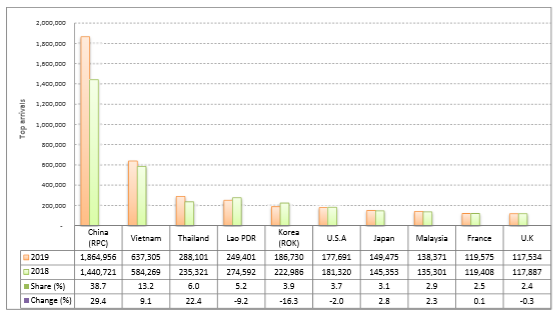 資料來源：2019年1月至9月柬埔寨旅遊統計-柬埔寨觀光部柬埔寨暹粒省是知名世界遺產吳哥窟的所在地，2019年1月至9月共吸引166萬人次的遊客，占入境遊客的29%強，吳哥窟古寺（Angkor Wat）在內的柬埔寨各處文化遺產是國際遊客最喜愛的旅遊景點。近年來前往首都金邊的旅客首度超越吳哥窟，顯示金邊市繁榮的發展也帶動很多商務旅客的前往。乘著這項優勢，柬埔寨政府十分積極發展旅遊業，為配合到訪旅客需求，吳哥國際機場於近年啟用，無論在規劃和保養質素均相當不錯。當地酒店和度假村林立，國際級大品牌已先後進駐。而近年來自中國大陸和日韓等的旅客直線上升，由於他們對住宿的要求也愈來愈高，房租亦節節上升。除了酒店業，當地其他方面的投資都不容忽視。日本和南韓的資金大舉進駐暹粒市內的酒吧街、美食街、水療和按摩行業。香港亦有上市公司於首都金邊經營賭場和娛樂事業，盈利和表現也是重要的收益來源。柬埔寨政府預估2020年，該國接待國際遊客量可達700萬人次，旅遊營業收入達50億美元，為當地約100萬名勞動者創造就業機會，惟因COVID-19（武漢肺炎）疫情衝擊，目標恐無法達成。目前觀光旅遊業為柬埔寨經濟四大支柱產業。但由於其中有超過七成的旅客選擇由曼谷直接來回吳哥窟所在的暹粒市，這種短期的停留無法提供太大的助益，柬埔寨政府除了善用吳哥窟的觀光資源外，也加強其他地區的觀光資源與建設，持續「開放天空」政策以吸引各國航線飛經柬埔寨，以期藉以帶來大量的外國旅客，目前柬埔寨政府已經計劃將全國劃分為八大旅遊區，並訂定金邊市、暹粒市與國公市為重點旅遊都市。柬埔寨旅遊市場的成長亦直接帶動柬埔寨金融、交通運輸、商業零售批發及酒店餐飲等相關行業的發展，因此觀光旅遊等相關服務業之產值成為對柬埔寨整體經濟貢獻度最大之產業。２、金融服務業：在證券部門方面，柬埔寨政府自2006年開始籌備建立股市，歷經近5年的時間，柬埔寨證券交易所（Cambodia Securities Exchange, CSX）於2012年4月18日由柬國總理洪森宣布開市，目前有5家公司掛牌上市；首家為2012年4月掛牌之國營企業金邊水務局（Phnom Penh Water Supply Authority），同年6月臺資成衣廠崑洲國際（Grand Twins International（Cambodia）Plc）成為第2家掛牌公司，2015年9月金邊港務局（PPAP）正式掛牌，第4家是2016年5月上市之金邊經濟特區（PPSP），亦為柬埔寨首家上市之本地民營企業，第5家則是2017年6月上市之柬埔寨電信公司（Telecom Cambodia）；另外已知西哈努克港管理公司（Sihanoukville Autonomous Port）、金邊自來水公司（Phnom Penh Water Authority）、快遞食品集團（Express Food Group Co., Ltd）等亦在爭取上市。柬埔寨交易所係由南韓證券交易所提供資訊科技系統，柬埔寨政府持有該交易所55%股權，南韓證交所則占45%股權。柬國股市目前係用柬國貨幣RIEL標價，在未來3年中可用RIEL與美元共同進行交易結算，3年後將用RIEL獨立結算。在銀行業務方面，柬國近年來在國際金融機構的幫助與支援下，實施開放的自由市場經濟政策，並積極推動金融改革，未採行外匯管制措施，允許居民自由持有外匯，准許經過授權之銀行操作外匯業務，且在柬國商業主管部門註冊的企業均可開立外匯帳戶。目前在柬國成立的商業銀行已有39家、專業銀行15家、外國銀行代表處6家以及微型金融機構76家（Micro-Finance Institutions, MFIs），其中7家可合法吸收存款（Microfinance Deposit Taking Institutions, MDI）。柬埔寨國家銀行亦授予許可給11家金融租賃公司、15家第三方處理公司（third party processors，其中包括Wing、西聯匯款、MoneyGram速匯金、與AM GSM），以處理民眾與銀行間存匯交易支付服務的中間機構，以及1家處理信用風險管理與鼓勵中小企業借貸的信用機構。我國在柬埔寨設立金融服務業方面，第一商業銀行於1998年設立金邊分行，兆豐銀行金邊分行亦於2011年成立，另合作金庫銀行亦在金邊設立分行，玉山商業銀行收購柬埔寨聯合商業銀行70%的股份，上海商銀亦在金邊設立代表處，國泰世華銀行於2012年12月成功收購柬埔寨新加坡銀行70%的股份，並再併購其餘的30%股份，掌握該銀行所有股權，於2014年1月16日正式更名為國泰世華銀行柬埔寨子行。柬埔寨政府並未以資本市場規範限制外資，例如銀行自1995年起可自行設定借貸利率，後來因美國銀行與本地銀行之競爭才逐年調降利率。目前柬埔寨市場之放款仍以抵押貸款為主，依據柬埔寨國家銀行發行之《經濟暨貨幣統計》資料顯示，以美元計價之借貸利率大約在11.71%與11.96%間，以美元計價之存款利率則介於0.88%與4.51%之間，存放利差仍然相當高。目前商業銀行之柬幣存款準備率為8%，美元存款準備率為12%。柬埔寨各金融機構最低資本額要求分別是：商業銀行為3,000億元柬幣（KHR）（約7,500萬美元）、專業銀行為600億元（約1,500萬美元）、微型金融機構為1,200億元（約3,000萬美元）及金融租賃公司為2億元（約5萬美元）。所有銀行及微型金融機構皆須永久保留已登記資本額的10%於國家銀行。此外，如有銀行股東取得資本額20%以上、營業活動擴增或改變、減資及改名等，皆須取得柬埔寨國家銀行之同意。銀行亦須時刻保持其淨值不低於最低資本額要求，償債能力比率15%及流動性比率50%。其中，銀行淨值主要包括有第一類資本（核心資本）及第二類資本（補充資本），惟第二類資本不可超過第一類資本，且須每月檢測並回報於國家銀行，用意是確保銀行能夠穩定經營。根據柬埔寨證券交易所（CSX）於2019年1月4日所發布之行政命令Sub-decree No. 01，2019年至2021年內在柬埔寨證券交易所上市之公司將可減免50%之所得稅，並包括預扣與加值稅之減免。上市公司需向稅務總署填寫申請表格，以享有50%之所得稅減免優惠，時效3年。CSX副主席Jong Weon Ha於接受媒體訪問時表示，此次發布之行政命令意在鼓勵更多企業加入證券交易所上市公司之行列，並且對已經在CSX發行之企業提供稅務優惠，以求進一步活絡柬國股市交易。（三）農業：農業是柬埔寨的重要產業，農業人口占總人口的70%。柬埔寨主要農產品包括水稻、玉米、大豆等。目前，柬埔寨已成為世界重要的大米出口國之一。近年來，柬埔寨農業產業快速發展，是該國經濟穩定成長的重要支柱。2013年柬埔寨曾由於9月至10月份的洪水成災，導致農業總體的成長僅成長1.8%。2014年氣候穩定，且該國栽種面積擴大，柬埔寨農業成長率約達4.7%。近年來受到聖嬰現象，湄公河地帶缺水嚴重，2019年則受到歐盟對柬埔寨大米加徵進口關稅影響，但又獲得自中國大陸提高進口配額，相互抵銷後，出口量約62萬公噸，較上年微減1%。下表為柬埔寨近年稻米出口統計：單位：公噸MOT- Sources: Secretariat One Window Service,（SOWS-REF）for rice export柬國面積廣闊的平原以及肥沃的沖積土為糧食供應及出口經濟帶來很大的後盾。柬埔寨全國種稻面積將近300萬公頃，一年收成僅900萬公噸，平均每公頃3公噸，以單位面積計算產量仍偏低。柬埔寨的農田水利設施還很薄弱，是柬埔寨農業穩定發展的障礙，而且大部分的農田還處於靠天吃飯的狀態，也很容易遭到災害影響。在雨季淹水的地區，開發公司有能力在此地種2次旱稻，而且平均產量可達每公頃5公噸，證明柬埔寨農業還有進步空間，加強農業基礎設施建設刻不容緩。四、經濟展望（一）柬央行預測2020年經濟將成長7%柬埔寨國家銀行（National Bank of Cambodia: NBC，柬國中央銀行）於2020年1月初公布報告稱，根據柬埔寨對全球經濟復甦的預測，2020年柬埔寨經濟成長保守估計7%，通貨膨脹率約2.3%。惟該銀行同時坦承，倘柬埔寨失去歐盟EBA優惠關稅，經濟成長將面臨風險。國際貨幣基金組織（IMF）稍早曾發布報告預測，若歐盟對柬埔寨撤銷EBA，第1年歐盟對柬埔寨的進口關稅將增加約6億多美元，柬國出口將受到嚴重影響，且第1年經濟成長率將放緩到3%，徵稅將導致柬埔寨向歐洲的出口減少13%。同時，柬埔寨還面臨著工廠遷出柬國的挑戰。（二）世界銀行下調柬埔寨2020年經濟成長至2.5%：世界銀行2019年曾預測2020年、2021年柬埔寨國家經濟增長率將微降至6.8%。然而世界銀行於2020年4月發表的報告中修正，柬埔寨因受到COVID-19（武漢肺炎）疫情的影響，2020年總體經濟成長將放緩至2.5%。該報告指出，柬埔寨今年第1季經濟成長減速，尤其是旅遊業、工業和建築業明顯下降。2019年柬埔寨國家經濟從2018年的7.3%下降至7.1%，2020年因COVID-19（武漢肺炎）柬國經濟成長預測值由7%修正下調至2.5%。（三）亞洲開發銀行預測，柬埔寨經濟因COVID-19（武漢肺炎）疫情估計損失3.9億美元亞洲開發銀行（ADB）於3月預測，COVID-19（武漢肺炎）疫情對包括柬埔寨在內的亞洲發展中國家，將造成嚴重影響，其中柬埔寨經濟估計損失3.9億美元。亞洲開發銀行近期發布之景氣預測報告指出，泰國估將損失56.01億美元（相當於該國GDP的1.11%），新加坡損失10.47億美元（相當於GDP的0.57%），越南經濟損失10.12億美元（相當於GDP的0.41%），寮國損失3,927萬美元（相當於GDP的0.22%）。報告另稱，COVID-19（武漢肺炎）疫情造成國內需求大幅下降、旅遊收入降低、貿易交往減少等一系列影響，中國大陸以及其他發展中國家經濟均將受影響。柬埔寨經濟長期以來主要依靠紡織品出口、旅遊、房地產、建築、以及農業等維繫。洪森總理於2020年2月底主持柬埔寨大學畢業典禮時表示，在當前情況下，柬埔寨難以達到此前預期的經濟增長目標的6.5%，今年經濟增長可能將放緩至6%左右。（四）研究機構預測2020年柬埔寨經濟成長率下調為2.7%：根據「東協與中日韓宏觀經濟研究辦公室」（AMRO）2020年4月上旬發布報告指出，柬埔寨目前面臨的經濟阻力，使經濟成長無法像過去維持在7%，2020年下調至2.7%，但2021年將成長至6.8%。此外，AMRO並預估其他東協國家未來2年的經濟成長如下：AMRO首席經濟學家Hoe Ee Khor博士表示，2019年是多事之年，中美貿易緊張局勢升級、地緣政治衝突、區域政治動盪、市場拋售、以及極端天氣等，就在美中第一階段貿易談判結束之際，以為可以光明結束2019年這一章，中東的地緣政治緊張局勢加劇，拉高油價，但這現像很快就因COVID-19（武漢肺炎）爆發而消退了。黑天鵝COVID-19（武漢肺炎）病毒由中國大陸爆發迅速蔓延成了全球大流行，導致經濟和金融市場迅速崩跌，各國經濟前景需要不斷重新評估。AMRO目前預估，東協+3地區經濟成長將在2020年急劇下降至2%，然後在2021年強勁反彈至5.5%。隨著中國大陸和南韓的疫情消退，預計歐美將陷入衰退。由於中國大陸的經濟復甦非常緩慢，預計2020年經濟成長僅3.5%。東協國家正經歷COVID-19（武漢肺炎）感染人數激增，各國政府紛紛採取嚴格的措施（包括國家封鎖）來遏制疫情，並採取大規模刺激計畫以支持其經濟。儘管如此，預計東協經濟將急劇減弱，並預計2020年經濟成長1.1%，至2021年恢復5.2%。（五）「2015至2025年工業發展策略」：柬埔寨政府為大力發展工業領域，提高非成衣製造業和農作物加工業對柬埔寨經濟的貢獻，確保國家經濟保持穩定和持續性發展，於2015年由內閣審議通過「2015至2025年工業發展策略」，制定未來10年工業發展策略和方向，並特別提出將西哈努克省開發成模範綜合經濟特區之政策。此項工業發展策略定下3項關鍵目標：工業總值占國內生產總值（GDP）比重，須由2013年的24.1%提高至2025年的30%；而至2025年，非成衣產品和農作物產品出口，將分別占總出口額的15%及12%；至2025年，80%小型企業及95%中型企業必須註冊，而50%小型企業和70%中型企業須使用正規會計制度。為了實現此3項目標，政府列出4項關鍵措施，包括：在工業區調降電費及擴大供電範圍；加強和改善運輸和後勤系統；加強培訓專業和技術人才；將西哈努克省開發成模範綜合經濟特區。（六）柬埔寨政府提撥9.18億美元用於抗疫：柬埔寨總理洪森於2020年4月初宣布，隨著COVID-19（武漢肺炎）疫情擴大，柬埔寨今年將挹注9.18億美元用於衛生部門。該資金原是為財政支出預留的，包括為各省和公社提供的地方資金，但是持續嚴重的疫情危機，有必要檢討修正其用途。洪森說，該筆資金將優先用於購買基本醫療用品，其次安全儲存糧食、隔離措施的收容所、以及支援臨時關閉工廠或因工廠關閉而被裁員的成衣工人等。9.18億美元是政府承諾的第一批援助，因為COVID-19（武漢肺炎）的影響開始在各個領域顯現。如果疫情流行持續超過6個月，則可能需動用高達20億美元的儲備金，這筆錢將由柬政府批准的2020年總預算82.3億美元中支出。（七）歐洲品牌服裝聯盟要求歐盟延後撤銷柬埔寨EBA：歐洲品牌服裝聯盟（European Branded Clothing Alliance, EBCA）於2020年4月上旬要求歐盟延後撤銷給予柬埔寨之輸歐優惠EBA。聯盟主席塞拉（Ignacio Sierra Armas）考量COVID-19（武漢肺炎）疫情對全球帶來經濟衝擊及挑戰，導致越來越多服裝零售店關閉，且市場需求日漸萎縮，恐嚴重影響柬國發展、就業及成長，因此致函給歐盟主席表達上述意見。柬埔寨製衣工人協會及柬埔寨服裝製造商協會日前分別表示，由於COVID-19（武漢肺炎）疫情蔓延，柬埔寨約60%的成衣工廠受到出口訂單取消的影響，這些取消的訂單大部分來自歐盟與美國市場，分別占柬國出口市場的46%及28%，恐將影響約50萬成衣工人及其家庭之生計。EBCA主席塞拉建議歐盟與成員國提供支持措施，以提高政策確定性，使會員企業能夠繼續支持企業在歐盟的從業人員以及製造國的工人，其中一項措施就是要求歐盟延後撤銷給予柬埔寨部分EBA輸歐優惠待遇，該撤銷決議原預定於2020年8月12日生效，一旦生效將影響服裝、鞋類產品、旅行用品、以及糖等柬國出口強項，合占柬埔寨對歐盟年度出口額近二成，價值約11億歐元。塞拉表示，由於COVID-19（武漢肺炎）疫情，歐盟品牌服裝部門的銷售額已經下降約90%。除了國家的支持外，現有員工得到雇主的經濟支持，方得避免失業，但這非長久之計。服裝業曾使製造業國家創造大量就業機會與投資，隨著服裝生產及出口增加，貧困率下降，品牌服裝公司也在社會及環境面，採取相當措施保護勞工權益與維護環境。（八）柬埔寨：疫情流行之際，推動電子化政府是優先政策：值此COVID-19（武漢肺炎）疫情爆發期間，柬政府將以推動電子化政府E-Government作為優先政策，以確保政府服務得以維持並即時可用。柬國公共事務部宣布，由於社交距離和其他健康措施的隔離要求，COVID-19（武漢肺炎）給柬國的電信系統帶來了巨大壓力，因為建立數位政府需要完善的電信服務，才能創建一個更強大、更智能、更負責任的政府服務體系，數位治理可使政府高效地履行其職責。這是一項深層改革，完全覆蓋公共部門和整個治理體系。從中長期來看，政府應集中精力提高國家機構的效率，然而提供更快、更好品質的公共服務將取決於使用的數位和通信技術。柬埔寨總商會（Cambodia Chamber of Commerce）認為，政府各部門和機構的線上工作方式將提高服務的透明度，節省時間，還可打擊貪腐；柬政府已經開始通過在某些部委和機構中實施線上服務流程，推動電子化政府服務。由於COVID-19（武漢肺炎）大流行，這是一項正在進行的改革，應加快建立人力資源及數位技術的發展。（九）柬埔寨本土電子商務平台Smile Shop迅速崛起：由於COVID-19（武漢肺炎）在全球蔓延，不少國家進入封城、鎖國的狀態，柬埔寨近日確診人數增加，也引起民眾恐慌，柬埔寨政府已經發布行政命令，停辦各種大型活動，各行各業難免漸次進入一片蕭條的狀態，尤其是餐飲、零售業遇到前所未有的巨大衝擊。隨著電子支付在柬國的發展，網路活動正進入快速的發展期，電子商務迅速崛起，除了通過Facebook臉書社群網絡銷售之外，民眾多會選擇商譽較佳、值得信賴的電子商務平台進行線上購物，Smile Shop（微笑商城）即為其中的代表。Smile Shop（微笑商城）創辦於2018年10月，是柬埔寨本土電商平台，只做精品產品，立志於本土市場，打造一個集購物、線上支付、消費金融、B2B業務的超級電商APP。Smile Shop管理層表示，以前很多曾經拒絕合作的品牌店，在這次COVID-19（武漢肺炎）疫情的危機中，紛紛改變態度，主動找上門重新洽談合作。該商城為了協助商家度過當前困境，推出了0%佣金政策；最典型的案例就是雜貨店品牌Miniso（名創優品），這家店曾經表態不做線上業務，但是在疫情轉趨嚴峻之際，Miniso與京東電商合作，在中國大陸市場展開線上銷量，兩個月內成長了540%，取得極大成功。在柬埔寨市場，Miniso亦深受年輕人歡迎。2020年3月份，Miniso正式入駐Smile Shop，開設柬埔寨唯一官方線上旗艦店，同樣取得很好的成果。Smile Shop與物流公司緊密合作，以確保消費者體驗最優的運送服務，在金邊與Joonaak Delivery合作，確保24小時內送貨，另與新興EXPRESS公司BLOC合作推出2小時極速送達的服務；其他省市則與物流巨頭中通快遞（ZTO Express）合作，確保全國48小時內到貨。。（十）柬埔寨國家銀行鼓勵電子支付：為防止COVID-19（武漢肺炎）疫情擴散，柬埔寨國家銀行（NBC）鼓勵民眾使用電子支付，取代現金支付。NBC呼籲並鼓勵，特別是所有政府相關組織、銀行和小額信貸等機構，盡可能地透過線上服務進行電子交易和清算。NBC發布公告要求民眾多利用多功能移動銀行及網路銀行進行金融交易，可以在家中或任何地方安全地進行任何交易，此外，柬埔寨銀行也建議其客戶使用數位交易，如QR碼或非接觸式卡進行付款。據柬埔寨VISA公司針對消費者不同付款方式的態度進行調查發現，約有79%的受訪者有意願在超市中使用電子支付，願在大型購物中心中使用者約61%，在連鎖店和便利店中使用者也有49%。世衛組織（WHO）發言人說，接觸鈔票後應洗手，因為COVID-19（武漢肺炎）可能會在數日內附著在紙幣表面。（十一）柬埔寨國家銀行大推柬幣瑞爾行動支付：柬埔寨國家銀行（NBC）為促進柬幣「瑞爾」流通，及促進無現金支付社會，持續推行柬幣瑞爾電子支付。雖然柬埔寨銀行體系目前對金融科技（Fintech）仍處於起步階段，但在柬國政府國家政策的支持下，2019年7月起NBC啟動Bakong計畫試辦，該計畫創造行動支付應用程式，並將所有支付服務供應商及銀行都置於同一平台，使用戶能夠體驗快速且價廉的行動支付服務。Bakong計畫預計將在2020年全面啟動，並成為柬國行動支付主要系統，該程式將銀行與支付服務供應商連接起來，透過智能手機安裝銀行功能的Bakong應用程式，金融機構的客戶可以在銀行和金融平台之間進行實質資金轉帳。此外，它還允許用戶進行線上瑞爾與美元兌換。NBC告稱，Bakong平台是安全、便捷、快速且免費的。目前已有12個金融機構加入了該系統，包括ACLEDA銀行、外貿銀行（FTB）、Wing（Cambodia）Ltd、專業銀行、柬埔寨郵政銀行、Sathapana、Canadia、Chip Mong、AMK、以及Speed Pay等金融或行動支付供應商。此外，NBC為促進當地貨幣與跨境貨幣的包容性，推動跨境QR Payment。為此，柬埔寨國家銀行和泰國銀行於2019年2月簽署諒解備忘錄（MoU），以達成更有效的跨境支付交易，此項金融包容性措施對跨境貿易活動和旅遊業成長貢獻良多。據NBC之2019年度報告，柬國現有27家銀行及金融機構提供網路銀行服務，有21家銀行及金融機構提供行動銀行服務。目前網路銀行進行的交易總規模超過180萬筆，金額約41.1萬億瑞爾，而行動銀行服務交易總額為4,200萬筆，金額約112.5萬億瑞爾。柬國投資管理和諮詢服務公司-湄公河戰略夥伴（Mekong Strategic Partners）估計，2020年柬埔寨的數位支付市場規模將達到34.69億美元。（十二）柬埔寨提撥1億美元低利貸款支持中小型企業：柬埔寨財經部於2020年4月5日發布新聞稿指出，由於柬埔寨諸多領域正受到COVID-19（武漢肺炎）疫情的衝擊，政府將啟動中小型企業融資合作計畫，提供資金1億美元的低息信貸，以持續促進中小企業的發展。財經部說明，獲得貸款的優先領域為製造業與手工業、協助本地需求商品的進口商或大型公司的原料供應商等。1億美元資金將由柬埔寨中小型企業銀行與33家銀行及小額貸款機構共同籌集。財經部表示，有貸款需求的中小型企業可以向參加融資合作計畫的金融機構申貸，並遵守該計畫條款及金融機構的條件。五、市場環境分析及概況柬國在20餘年內戰之後，經濟逐漸復甦，由於柬國境內幾乎無工業可言，柬國約70家國營企業，現幾乎全由柬國內外民營企業租賃經營。另有3萬餘家手工業企業，主要從事日常小商品生產，按從業人口依次為製造、建築、採礦、供電和供水等。因此柬國之各類民生用品均靠進口，主要由泰國、越南及中國大陸進口，且走私猖獗。目前鋼筋、磁磚及油漆等建材、民生消費用品以及成衣紡織、食品加工、農漁產品加工等產業機械均符合柬國市場需要，是我國業界可積極投資布局之項目。惟柬埔寨行政體系未臻健全，法令執行有差異，基礎設施落後，加上各項資料取得困難，使外人在當地從事經貿活動甚為艱苦。因此建議我商，除可先作市場調查外，並可透過參加商展或貿易洽談會之機會，尋求合作或貿易機會。在柬國一般商業最佳方式仍以先作市場調查後，如認為有市場潛力，再於當地成立公司或尋求代理商，以提高成功機會。（一）民眾相對貧窮，為低收入國家，市場對於產品要求仍以價格要素優先2018年柬埔寨的人均所得約1,499美元，仍為亞洲最貧窮的國家之一。由於貪污風氣，教育機會有限且貧富差距甚大等問題，約400萬人生活每日開銷低於1.25美元。人民普遍缺乏教育和生產技能，特別是在貧困的農村基礎設施匱乏，政府預算50%以上來自國際捐助者的援助。因此各類商品仍以低價為主流，內需發展仍然落後周邊國家。目前柬埔寨政府已經將貧窮率降至18.9%，中高收入階級也逐漸誕生。首都金邊市自2013年起興起一波2,500瑞爾（柬國貨幣）商店的熱潮，至2015年該類商店仍舊標榜2,500瑞爾（約合0.625美元）單一價，並未受連續兩年的高速經濟成長影響。許多市場分析人士認為這類商店的興起代表金邊市中產階級的增加，柬埔寨市調公司Indochina Research Ltd總經理Karl Johan Remoy表示，標榜均一價的商店對於消費者有心理暗示性的作用，消費者容易產生「我應該會找到適合的產品」的想法。每間2,500瑞爾商店的商店裡可以找到化妝品、廚衛用品、兒童服飾等各類商品，平均每位消費者在店裡的消費金額可達10美元。對此現象Karl Johan Remoy表示，1美元商店在發展中國家大量的興起，但相對1美元而言，2,500瑞爾才是柬埔寨人喝一杯咖啡、吃一碗飯或一碗麵所需的費用，對於柬埔寨人來說2,500瑞爾的象徵意義更大於實質意義。位於日內瓦的國際勞工組織（International Labour Organization）評估，柬埔寨2004年時9.8%的勞動人口為中產階級，人數約642,000人，2008年時同樣的階層來到120萬人，占勞動人口的16.1%，該機構預估到2019年會有300萬的中產階級人口，將占勞動人口的33%。（二）市場規模小，集中於金邊等3大城市柬埔寨全國人口約1,632萬，並且所得偏低，故各類產品內需市場小，且集中於金邊、暹粒及西哈努克等3大城市，尤以金邊為主要市場。業者如有意拓銷該國市場，可以金邊作為拓銷核心。對於農工業產品的製造商而言，柬埔寨所出口的產品有衣服、大米、橡膠和其他產品等。而終端產品進口部分則有汽油、製衣用的原材料、建築材料、汽車、飲料和食品等。（三）美元為主要流通貨幣，交易多採現金方式柬埔寨貨幣雖為Riel（瑞爾），但柬國交易媒介主要仍為美元，據估計美元流通量占柬國貨幣流通總量的80%以上。而由於傳統交易習性以及金融體系使用普及率仍低，一般民間交易習慣以現金交易方式運作。由於柬埔寨以美元為交易媒介，價格穩定透明，加上人口及經濟均快速成長，柬埔寨商務部部長Mr. Cham Prasidh表示，該國目前著眼於成為東南亞的寶石及首飾的區域交易中心。由於柬埔寨享有美國及歐洲等國的普遍優惠關稅待遇，出口先進國家享有優惠關稅，許多寶石及首飾的貿易商將有誘因去柬國發展。（四）市場走私氾濫，法制尚不健全由於地緣因素，柬埔寨市場的商品以來自泰國、越南、中國大陸的產品為主，且走私嚴重，對於正常貿易進口產品衝擊甚大。由於法制不健全，人治色彩濃厚，業者需注意調整適應。（五）基礎建設落後，大幅度仰賴外國援助（ODA）柬埔寨受到中國大陸、日本、南韓以及亞洲開發銀等各國的援助，建設開發下水道、橋梁道路及醫療、教育等。柬埔寨的基礎建設仍落後鄰近之越南及泰國10年以上，政府稅收遠不及柬埔寨建設發展的需求。六、投資環境風險（一）臺柬雙邊關係尚未正常化：我政府在柬國尚未能設立代表處或任何形式之辦事處，臺商如遭遇投資或經營問題將投訴無門。另柬國商界組成分子複雜，官商勾結嚴重，臺商在柬經營若稍有不慎，可能會遭以不正當手段奪取多年來之經營成果。（二）柬國政府行政效率不彰：柬國行政效率極為緩慢，其官僚體系仍有待改善，行政效率不彰造成廠商許多無法估計之隱形成本。雖然柬國國會已於2010年3月通過反貪腐法案，惟實施至今成效仍有待彰顯。（三）工會鼓動罷工造成投資者極大困擾：柬國工會極易組成，工會總數逾百，其中較大型工會有15個。柬埔寨獨立工會聯盟（CFITU）、獨立工會聯盟（CIUF）、工業聯盟（CUF）及勞工工會聯盟（CLUF）等獨立工會聯盟，每年平均有50件罷工，我國廠商在柬國作投資規劃務需將罷工列入考量。（四）治安考量：柬國因貧富不均，治安問題漸趨嚴重，偷竊案、搶搶劫案已屬平常，重大凶殺及槍擊案亦時有發生，近來首都地區雖稍有改善，惟仍需加強留意。（五）公共基礎建設不足：柬國經長期內戰，水電、道路運輸系統等各項公共建設不甚健全，不論是有形之道路、港口、機場、發電，甚或是無形之制度、法規等皆未完備，增加投資成本。（六）人力素質不佳：柬國勞工教育與技術程度低落，柬國教育未能普及，柬國成人中識字率僅77.2%，其中僅2%有高中以上學歷，工人素質不佳，且技術工嚴重缺乏。第參章　外商在當地經營現況及投資機會一、外（華）商在當地經營現況（一）柬埔寨經過1980年初期連續不斷之戰火至1997年之內戰，長年戰亂導致柬國基礎建設破壞殆盡，投資環境一直也未見好轉，臺商經常反映柬國政府官僚系統效率不高，基礎建設仍處落後，雖然工資低廉，惟須考量無形成本之負擔。（二）外資前往柬國投資者仍以成衣與製鞋為大宗。柬國開放投資之產業，除農藥等有危害人體健康之虞的化學品禁止外人投資，以及對於特殊行業如菸草製造、電影生產、出版事業及媒體經營等項目有條件限制外，其餘行業均開放外資100%經營。（三）2019年柬埔寨共吸引投資計299件，總投資金額35億美元，中國大陸係最大外來投資國，對柬投資13.2億美元，其次依序為香港（9.1億美元）、英國（8.2億美元）、日本（2.9億美元）、臺灣（5,766萬美元）、南韓（2,508萬美元）、泰國（1,678萬美元）、新加坡（1,321萬美元）、荷蘭（730萬美元），我國排名第5，與2018年排名相同。（四）累計1994年至2019年，柬埔寨共吸引416.8億美元的投資，中國大陸仍是最大投資國，對柬投資165.8億美元，其次為南韓，投資總額46.9億美元，英國為36.4億美元，馬來西亞為27.3億美元，香港為24.7億美元，日本為23.8億美元，越南為17.9億美元，美國為13.4億美元，臺灣為12.5億美元，新加坡為12.3億美元，我國排名第9，較2018年我排名第10提前1名。二、臺商在當地經營現況（一）臺商進入柬埔寨始於1989年，早期係在我國政府南向政策的影響下展開，根據柬埔寨發展委員會（CDC）提供之數據，自1994年至2019年（12月31日止），來自我國投資件數計有647件，投資金額達12億5,127萬美元，我國為柬埔寨第9大外人投資國，較2018年排名第10提前1名，次於中國大陸、南韓、英國、馬來西亞、香港、日本、越南、美國，優於新加坡等。2019年單年我對柬投資有13件，投資額達5,766萬美元，較2018年之3,339萬美元成長73%，在柬埔寨外人投資中排名第5，僅次於中國大陸（27億18萬美元）、日本（8億8,096萬美元）、香港（8,149萬美元）、泰國（3,906萬美元）。（二）我國投資柬國廠商大多以中小企業為主，計約有200餘家，主要投資項目有房地產及土地開發、農業開發、木材加工、紡織成衣、製鞋業、旅遊業。其中以投資紡織成衣業為主，投資件數計有90餘件，廠商計有50餘家，約占柬國製衣廠四分之一，其次為木材加工業及土地開發等服務業。（三）在金融業方面，我國第一商業銀行於1998年設立金邊分行，兆豐銀行金邊分行亦於2011年成立，另合作金庫銀行亦在金邊設立分行，玉山商業銀行則收購柬埔寨聯合商業銀行70%的股份，上海商銀亦在金邊設立代表處，國泰世華銀行亦於2012年12月成功收購柬埔寨新加坡銀行70%的股份，並再併購其餘的30%股份，掌握該銀行所有股權，並於2014年1月16日正式更名為國泰世華銀行柬埔寨子行。（四）柬埔寨臺商協會於1996年9月1日成立，以加強臺商彼此間之連繫與協調，提供臺商一般性之協助與諮詢服務。目前柬國有2個臺商組織，包括臺商會及臺商成衣紡織聯誼會，彼此有定期及不定期聚會，其中臺商會現計有廠商會員204家以及個人會員164家，共計368家，會員廠商涵蓋之產業計有製衣、製鞋、旅遊、房地產、農產加工、醫療服務、木材加工等行業。柬埔寨吸收外資統計表如下：2019年柬埔寨前10大投資國別統計表資料來源：柬埔寨發展理事會（CDC）各國在柬埔寨投資累計表（1994至2018年）資料來源：柬埔寨發展理事會（CDC）三、投資機會（一）2019年至-2023年柬埔寨農業免除營利所得稅：柬埔寨財經部部長翁本末尼洛（Aun Pornmoniroth）於2019年1月29日頒布行政命令（Directive 100），針對農產品生產給予稅務獎勵，免除營利稅，包括生產、供應、以及出口品項包含稻米、玉米、胡椒、腰果、木薯、以及橡膠等作物之廠商，均將適用於營利所得免稅。獎勵期限5年。柬埔寨最大稻米製造商之一Amru Rice公司執行長Song Saran樂見此作法，渠表示，此將促進柬埔寨公司之競爭力，特別是農產加工企業，也籲請政府考慮對農產品加工企業給予免稅之獎勵措施，以吸引投資者，提升競爭力，創造更多產值。（二）2019年至2021年柬埔寨證券交易所上市公司享稅務優惠：根據柬埔寨證券交易所（CSX）於2019年1月4日所發布之行政命令Sub-decree No. 01，未來3年內在柬埔寨證券交易所上市之公司將可減免50%之所得稅，並包括預扣與加值稅之減免。上市公司需向稅務總署填寫申請表格，以享有50%之所得稅減免優惠，時效3年。CSX副主席Jong Weon Ha於接受媒體訪問時表示，此次發布之行政命令意在鼓勵更多企業加入證券交易所上市公司之行列，並且對已經在CSX發行之企業提供稅務優惠，以求進一步活絡柬國股市交易。第一家在柬埔寨證券交易所（CSX）上市的公司是金邊供水管理局（PPWSA）。另柬埔寨電信公司、金邊自來水局與西哈努克港3家國有企業已陸續上市，我臺商「崑洲製衣公司」（Grand Twin）亦係首批上市之公司；此外，還有多家私營企業與其他國有企業也正在申請上市中；另據報導，我美德向邦公司在柬國設立之「曼哈頓經濟特區」亦有意在柬國申請掛牌上市。（三）柬國近年來與越南簽訂邊境合作協議，興築邊境道路，除我國在柬臺商美德向邦集團在柬越邊境地區投資開發特別經濟區外，亦有數位投資者開發邊境土地，近年來越南有部分產品（如越南自行車及鞋類等項）被課反傾銷稅，吸引在越南投資之臺灣自行車廠、鞋廠進駐投資。（四）由於柬國除製鞋及製衣工業外，幾乎沒有其他工業，所有民生用品均仰賴進口，因此對於外資投資之產業項目幾乎完全不設限，爰我商任何產業均有機會前往柬國投資，其中又以勞力密集產業為佳，可運用柬國充沛之人力資源，將產品輸往東協國家，以及美、日、歐盟等給予低度開發國家（LDC）待遇，享有優惠關稅待遇，具有價格競爭優勢。（五）柬國土地廣大，在全球對原料市場需求增強之際，對於紙漿、乳膠等製品之橡膠園、樹、木薯、油加利樹等農業經濟種植甚為適合，我商如在技術及資金允許下，可向柬國政府承租種植。第肆章　投資法規及程序一、主要投資法令主要投資法令為1994年通過之外人投資法（1994 Law on Investment），及2003年通過之「柬埔寨王國投資法修正案」。柬埔寨堪稱東協中對外資最開放的國家，現除極少數部門如有毒物品製造等屬於禁止投資事項，禁止柬國與外資企業從事，以及部分領域如菸草製造、電影製作、碾米、珠寶採礦、印刷與出版等需合資或事先取得批准外，其餘大多數部門均已開放100%外資。二、投資申請之規定、程序及應準備文件（一）投資申請之規定：投資人向柬國投資局（CDC/CIB）提交投資計畫書（Investment Proposal）後，柬埔寨CDC/CIB需在3天內核發有條件登記證明（Conditional Registration Certificate）或不符投資條件書（Non- Complimance）。凡已獲准之投資項目，各相關權責機關負責在28天內發出核准證，並由該投資局提供廠商單一窗口之服務。惟根據廠商表示，上述流程僅為理論上之流程，實務上廠商需先與柬埔寨相關主管部會取得聯繫，取得共識後，柬埔寨CDC/CIB方有可能在上述時間內核發核准函。（二）申請程序及應準備文件：１、柬埔寨投資局（CIB）提交下列文件：（1）	柬埔寨投資局（CIB）之投資申請表；（2）	投資企業的章程或BCC、BOT合約； （3）	經濟技術可行性研究報告。２、向柬埔寨投資局申請備案，並繳納第一階段申請費，不超過100萬美元的投資項目，規費為100美元；超過100萬美元的投資項目，規費為200美元。３、向柬埔寨投資局（CDC/CIB）官員面談或書面陳述投資計畫，並回答提問（一般與CIB投資局會談）。一旦CDC/CIB認為申請文件完整，應在28個工作日內作出同意或拒絕的通知。 ４、獲得CDC/CIB同意後，繳交第二階段申請費，不超過100萬美元的投資項目，規費為500美元；超過100萬美元的投資項目，規費為1,000美元。５、向柬埔寨國家銀行繳納占投資資金總額1.5%-2.0%的履約保證金。６、向柬埔寨商業部註冊登記法律實體登記。７、獲得CDC/CIB的正式投資許可證。８、在6個月之內進行投資。９、項目完工30%後退回履約保證金。三、投資相關機關（一）柬埔寨王國投資法仿效菲律賓、馬來西亞等國推廣投資模式，設立柬埔寨發展委員會（Cambodian Development Council，CDC），下設柬埔寨投資局CIB（Cambodian Investment Board），而CDC/CIB即為審議柬埔寨投資案的單一窗口。（二）雖然就法令條文觀之，所有的投資都必須經過該理事會的審查和批准方可進行，惟實務上CDC/CIB只負責外國人投資於製造、生產等案件的申請，有關投資於服務業的申請（例如貿易公司、貨運業、律師顧問或工程顧問公司），仍須得到其他相關之柬埔寨部會核准（例如貿易公司需得到商業部的核准，金融業須取得中央銀行及財經部之核准）。四、投資獎勵措施柬埔寨於2003年3月29日通過「柬埔寨王國投資法修正案」，柬國投資獎勵修定如次：（一）公司營利所得稅：１、公司營利所得稅課稅率為20%。２、投資案均至少享有3年之免稅期，依各行業不同，例如農業及工業則享有5年之免稅期、旅遊業享有4年之免稅期；基礎建設及大型農業投資案將享有6年之免稅期。３、公司營利所得稅之免稅期將由企業首度獲利或營運3年後方開始計算，因此實際之公司營利所得稅免稅期係6至9年。（二）柬埔寨合格之投資案進口建材、原物料、設備、半成品等依柬埔寨投資法施行細則得免課進口稅。（三）可聘用外籍管理人員或專家、技術人員及熟練勞工，且其家屬亦可隨之來柬。五、其他投資相關法令環保法令：柬埔寨憲法第59條對環境保護有基本之政策規定，政府應保護環境，管理土地、水、空氣、風、地質、生態系統、礦物、能源、石油、岩石、沙、寶石、森林產品、野生動物、魚及水產資源等，擬訂精準計畫。1996年柬埔寨公布「環境保護暨天然資源管理法」（Law on Environment Protection and Natural Resource Management : LEPNRM），隨後陸續訂定下列施行細則：1999年之「廢棄物管理規定」（Sub-Decree on Management of Solid Waste）、「水污染控制規定」（Sub-Decree on the Water Pollution Control）、2000年之「空氣污染與噪音管理規定」（Sub-Decree on the Control of Air Pollution and Noise Disturbance）及「執行環境衝擊評估過程規定」（Sub-Decree on the Implementation of the Environment Impact Assessment『EIA』Process）等。第伍章　租稅及金融制度一、租稅（一）公司營利事業所得稅：１、依柬國2003年3月所修訂之稅法，除天然資源開發或石油開採需30%外，營利所得稅一律為20%，而早期經批准的適用9%之營利所得稅的投資案僅適用到2008年底，自2009年起一律適用20%之營利所得稅率。２、營利所得稅適用於所有在柬國居留的納稅人，應納稅之所得包括個人或公司任何買賣或投資活動所賺取之利潤、租金或其他收入。應繳納營利稅之公司、企業等法人在未進行年終結算前，應先於每月繳納1%的營業收入，俾作為預繳之營利稅，該預交稅款應在每月15日前繳納。而出口廠商係以FOB金額1%為預繳稅，日後扣抵年度之營利稅，當年無法扣抵時可轉入次一年度。３、計算營利所得稅時，下列支出可視為費用，予以扣減：（1）	預繳稅。（2）	員工薪資、租金。（3）	固定資產折舊。（4）	慈善捐款（最多占5%）。（二）個人所得稅１、柬埔寨居民：柬埔寨居民境內外個人所得均需繳納，其個人所得稅表如次：２、非柬埔寨居民（居住未滿182天者），僱用者需就源扣繳預繳稅（withholding tax）20%。（三）加值營業稅（VAT）柬埔寨於1999年1月起課徵加值營業稅，其適用稅率情況如次：１、加值營業稅10%適用下列情況：（1）	出售貨品或提供服務；（2）	輸入貨品進入柬埔寨王國海關監督之地區。２、加值營業稅0%適用下列情況：（1）	出口貨品；（2）	在柬國國境以外提供服務或消費者；（3）	國際貨運或乘客運送；（4）	與出口貨品或國際乘客運輸有關之商品或服務。３、下列情況不課徵加值營業稅：（1）	公共郵寄服務；（2）	醫療（含牙醫）暨相關服務；（3）	大眾運輸服務;（4）	保險服務；（5）	基本金融服務；（6）	進口無關稅義務之個人用品；（7）	公眾利益有關之非營利活動，並經柬埔寨財經部同意者。４、依據規定加值營業稅需於每月20日前向柬埔寨政府申報，且加值營業稅係向最終消費者課徵，爰若納稅義務人應繳之加值營業稅較已收取之加值營業稅低時，可向柬埔寨政府申請退稅。（四）預繳所得稅（withholding tax）１、柬埔寨境內支付，如屬下列情況需先繳預繳稅：２、支付柬埔寨境外或非居民之利息、權利金、租金、股利及提供技術服務或管理之薪資：14%。（五）部分商品與服務之特別稅（六）進出口關稅１、柬埔寨進口稅按商品級別及種類畫分為0%、7%、15%、35%，大致可分類如下：（1）	適用0%的產品多為柬國需要進口的產品，例如農業設備及原料、藥品等；（2）	適用7%的產品多為原料及日常用品，例如水泥、鋼鐵、食糖、腳踏車、衣服等；（3）	適用15%的產品多為機器設備；（4）	適用35%的產品多為最終消費財及奢侈品，例如電視機、音響、菸酒等。２、柬國對於部分產品出口向出口商課徵出口稅，產品包括已加工木材（5-10%）、橡膠（2-10%）、海產品及未切割石材（10%）等。二、金融（一）金融制度：柬埔寨奉行開放的金融政策，初期為免外國人沒有信心，所以每家銀行均可向國家銀行申請入股，直到1996年後，柬埔寨政治與經濟穩定，政府將國營股份退出，因而變成全私有制存在之體系。外資銀行在柬國可以100%持股或是建立分支機構、代表處。柬國並無外匯管制，廠商可自由匯出匯入，但對於現金有一定的管制，因受到國際洗錢法的約束，超過1萬美元之匯兌都需要經過審查。（二）外商貸款管道及利率水準：目前柬國有30餘家商業銀行，專業銀行7家、外國銀行代表處3家、小型金融機構25家，其中8家外資銀行（2家馬商、1家新商、1家澳商、3韓商及1臺商）。我國第一商業銀行於1998年於金邊設立分行，俾協助臺商取得融資及押匯等業務，另我國兆豐銀行亦於2011年在金邊設立分行。惟柬僑方僑生的加華銀行與公私合資的柬埔寨外貿銀行等前5大銀行之資產占柬國銀行總資產的60%，儲蓄存款的70%與提供貸款的70%。其他外商銀行可提供外商貸款服務，目前一般銀行僅承作不動產（土地）抵押貸款，美金貸款利率約8-12%。三、匯兌根據柬埔寨《外匯法》規定允許居民自由持有外匯。經由授權銀行進行的外匯業務不受限制，但單筆轉帳金額在1萬美元（含）以上，授權銀行應向國家銀行報告，另在柬埔寨商業主管部門註冊的企業均可開立外匯帳戶。此外柬埔寨業是採用自由浮動匯率，也是世界上除美國以外，美元可以直接在市場流通的少數國家之一。柬埔寨的幣值為RIEL，與美元之匯兌為：1USD= 4050R（2020.04），在柬國之大宗交易均用美元，當地幣僅在小額交易或零錢上才使用。第陸章　基礎建設及成本一、土地（一）	近年柬國金邊市開始有炒地皮的風氣，致金邊市中心地價飆漲，每平方米售價約4,000-6,000美元，金邊郊區土地則約每平方米1,400-2,900美元。（二）	金邊市目前有金邊經濟特區（PPEC），面積約360公頃，租金為每平方公尺60美元，另臺商在柬越邊境地區開發曼哈頓-柴楨工業區，該區售價約每平方米25美元，海邊之西哈努克（Sihanoukville）工業區約16-21美元。（三）	土地所有權，按柬國憲法規定只限於該國人民方能擁有；一般公司只有在其51%的股權屬柬資之情況下，才可申請購買土地，申請投資批准後的土地必須在3個月內進行開發。此外，亦可利用租賃方式租用所需之土地，租期最長可達99年，期滿再申請更新租約，土地成本較鄰近國家相對便宜。柬埔寨國會於2010年4月5日通過外國人取得房地產市場法規；該法案允許外國人購買除了位於平面樓層（ground floor）的房產單位，可合法投資購買2樓以上的公寓（即不能持有土地，但公寓可擁有所有權）。柬埔寨允許外資成立公司行號，但是對外人購買土地及僱用外國人仍保留部分限制，僅開放本國籍自然人及法人得購買土地。根據2001年公布的《土地法》（Land Law），外國投資人可以透過「經濟土地特許」（Economic Land Concessions, ELCs）、長期租賃、或可延期之短期租賃，確保土地之控制與使用權。此外，經柬埔寨發展理事會（CDC）允許投資人可擁有自己在租賃地上之建物，一般外國人可擁有多層樓建物2樓以上之樓層。除非在經濟特區，否則外國人在柬邊境30公里以內，不得擁有建物權。（四）	目前我商取得土地方式，有採投資入籍、或以51%的股權屬柬資、或單純租用、更有甚者以柬國人頭購置土地。惟因柬國貪污嚴重，即使入籍取得土地者，亦有因柬國人偽造假債權，移轉其所有權等情形發生。二、能源（一）電力：目前柬埔寨每月使用1度至10度電量的用戶，電費為380瑞爾；每月使用11度至50度電量的用戶，電費480瑞爾；每月使用51度至200度電量的用戶，電費610瑞爾；每月使用201度量以上用戶，電費740瑞爾。工業用戶每度電費則為590柬幣。2019年柬埔寨政府將耗資1億美元加強電力領域建設，為中低收入群降低電費。柬礦產能源部部長瑞賽證實，全國範圍內電力覆蓋的家庭有250萬戶，相當於96%，根據政府推行的2019年和2020年政策，他們將享受電費降價的待遇。目前柬埔寨家庭之電力供給已達87%之覆蓋率，預計2019-2020年內覆蓋率可達100%。2019年全國總發電量達2,870兆瓦，其中水力發電有1,329兆瓦，占46.3%，其餘為火力發電。。柬埔寨礦業暨能源部能源總局長Victor Jona表示，柬埔寨2018年家庭之電力供給已達87%之覆蓋率。至2018年底全國共有14,168鄉村有電力供應，占全國總鄉村數之86.85%，總家庭數達350萬個。該部計畫在一兩年內覆蓋率可達100%。目前柬埔寨全國總發電量已達2,650兆瓦，預計至2019年可達2,870兆瓦。其中水力發電有1,329兆瓦，占42.8%，其餘為火力發電。柬埔寨電力局（Electricity Authority of Cambodia）局長Yim Viseth於該局年度會議中表示，政府計劃於2020年前，使全國所有24個省份均有電力可用，目前仍有5個省份尚無，即Tboung Khmum、Kampong Thom、Oddar Meanchey、Ratanakkiri、以及Mondulkiri等。渠表示，目前該5省份之電力係私人企業提供，因此電費較高。一旦政府之電網完成連接至該5省，屆時電費可望下降。柬埔寨目前有2,141公里之電力傳輸線，33個配電站。Viseth籲請私人企業與政府合作，建立合作夥伴，完成上述目標。柬政府預計將於2020年全國將都有電力可用，目前已占全國14,168鄉村中87%之鄉村有電力。（二）水力：柬國擁有充沛的水力，惟並無完善的規劃及足夠的經費鋪設管線，因此只有金邊及其他主要城市有固定自來水可使用，家庭用戶（domestic household）消費量在0-7立方公尺每立方公尺者，為550柬幣瑞爾（約0.13美元），消費量在8-15立方公尺，每立方公尺為770柬幣瑞爾（約0.19美元），消費量在16-50立方公尺，每立方公尺為1,010柬幣瑞爾（約0.25美元），消費量在50立方公尺以上，每立方公尺為1,230柬幣瑞爾（約0.30美元），商業用戶（commercial）消費量在0-100立方公尺者，每立方公尺為950柬幣瑞爾（約0.23美元），消費量在101-200立方公尺，每立方公尺為1,150柬幣瑞爾（約0.28美元），消費量在201-500立方公尺，每立方公尺為1,350柬幣瑞爾（約0.33美元），消費量在500立方公尺以上，每立方公尺為1,450柬幣瑞爾（約0.36美元）。而公眾行政機構（public administration institution）不論消費量多寡，每立方公尺均為1,030柬幣瑞爾（約0.25美元）。（三）汽油：柬國在西哈努克省蘊藏有石油，現已與國際石油公司如TOTAL等合作開採，惟仍供不應求，尚需進口石油。此外受COVID-19（武漢肺炎）影響，全球油價下滑，柬埔寨商務部於2020年4月1日發布公告，為協助民眾減少生活消費，經協調汽油公司，決定將每公升汽油價格再降4美分，即自4月1日至15日，普通汽油售價每公升僅為2,350柬幣，與上半月（每公升3,050柬幣）相比，調低700柬幣；柴油售價為2,450柬幣，與上半月（2,800柬幣）相比，調低350柬幣。之後再視實際情況調整，惟可預見2019年油價將比以往低。三、通訊（一）柬國提供市內固網電話之服務公司有3家（Camintel、Camsin及M.P.T.C），提供行動電話服務者有4家（Camintel、Mobitel、Smart Communication），以及5家網際網路服務提供業者（ISP）。目前使用桌上型電話用戶有13萬8,672戶，使用行動電話者有1,857萬戶，上網家戶數約850萬。（二）撥打市內電話費率每分鐘0.04美元；國際電話以撥打北美及歐洲為例，每分鐘0.79-0.98美元，撥打亞洲國家每分鐘0.72-0.90美元，撥打其他國家每分鐘0.97-1.14美元，另柬國目前已有多家網際網路公司提供服務，計費方式因傳輸速度及下載量有所不同，每月約需29-249美元。柬埔寨截至2016年之行動網路訂戶已達750萬。柬埔寨三大行動電話業者為Cellcard、Smart和Metfone，該三公司正作激烈競賽，爭取成為柬埔寨第一家涵蓋全國之高速4G行動寬頻網路公司。（三）網際網路：柬國目前已有多家網際網路公司提供服務，計費方式因傳輸速度及下載量有所不同，每月約需29-249美元。根據柬埔寨電信管理局（TRC）2019年3月4日發布之最新報告，截至2019年1月，柬埔寨行動網路用戶多達1,368萬7,157人（共有7家業者），占全國總人口的82.61%。報告顯示，全國手機卡（SIM card）用戶多達1,949萬8,831人（共有6家業者），1,600萬全國人口中，手機卡使用率高達117%。固定電話用戶8萬6,354人。報告另顯示，柬埔寨固定網路用戶與東協及世界水準相比，仍處於低水準，有17萬2,414個用戶，占全國總人口的1.04%，共有34家業者。目前，柬埔寨共有700多萬名臉書（Facebook）用戶。根據柬埔寨電信管理局2018年12月初發布之資料，行動網路用戶中，使用2G行動網路者達99%，2G全國覆蓋率73.7%；使用3G行動網路者達65.8%，3G全國覆蓋率29.5%；使用4G-LTE行動網路者達57.5%，4G-LTE全國覆蓋率12.7%。柬埔寨主要3大行動電話業者為Cellcard、Smart和Metfone，該3公司正作激烈競賽，爭取成為柬埔寨第一家涵蓋全國之高速5G行動寬頻網路公司。四、運輸（一）道路建設：目前柬國公路總長約1.5萬公里。最主要的公路有4條：1號公路從金邊通往越南胡志明市，全長167公里，4號公路從金邊通往西哈努克港，全長226公里，5號公路從金邊經馬德望通向柬泰邊境，全長407公里，6號公路從金邊通往暹粒，全長314公里。另柬埔寨正動工興建「金西高速公路」，高速公路起點為金邊市第3條環城路，終點為西哈努克省斯登豪縣，全長190.63公里，限速為每小時80至120公里，設有4條車道，每車道寬度3.75公尺。高速公路沿途經過6縣、1區、2市、31個鄉鎮和110個村莊。高速公路中間綠化隔離帶，路兩旁邊設有鍍鋅鋼管護欄。建成後金邊到西港只需兩個半小時，將大大改善柬埔寨的運輸系統和降低運輸成本。（二）空運建設：柬國有金邊及暹粒等2座國際機場，該2機場係由French-Malaysian consortium公司以BOT方式興建及管理，由於柬國係採open-air政策且吳哥窟旅遊的興盛，帶動柬國空運迅速成長，目前有4家航空公司飛國內航線，12家航空公司經營國際航線（包括我國長榮及中華航空均有直飛金邊航班）。另柬埔寨預定5年投資37億美元整建6機場，分別是：金邊市新機場、暹粒省新機場、國公省七星海新機場、王家軍市機場、蔔迭棉芷省波比市機場，以及東北省的機場（上丁省、蒙多基裏省或拉達那基裏省其中之一）。（三）水運： 內河航運以湄公河、洞里薩湖流域為主，主要河港有金邊、磅針、洞里貝和磅清揚，雨季4,000噸輪船可沿湄公河上遊至金邊，旱季可通航2,000噸貨輪。西哈努克港（Sihanoukville）為主要對外海港，係唯一深水港，有70%之進口貨物係透過該港輸入。另Koh Kong港位於柬泰邊境，年貨物吞吐量約15萬噸，目前柬國正規劃在柬泰邊境開發POIPET工業區，未來Koh Kong港的重要性將隨之提升。第柒章　勞工一、勞工素質及結構（一）柬國1,652萬人口，平均年成長率為2.4%，其中女性占51.8%，全國人口中年齡低於15歲者有42.8%，係人口年齡相當年輕之國家，柬國成人中有96%的識字率，其中21%有高中畢業，僅2%有高中以上的學歷。（二）以該國目前的產業結構而言，全國945餘萬的勞動人口，供應所有產業勞力需求不僅綽綽有餘，且城市裡失業人口充斥，農村也有大量人力等待釋出，勞力供應不虞匱乏。由於失業人口眾多，就業困難，一般勞工對於好不容易找到的工作十分珍惜；也因此，柬埔寨的勞工絕大部分都相當勤奮。儘管基層勞力供應不虞匱乏，但技術工人及管理人員仍欠缺；此種情形在一般開發中國家相當普遍，柬埔寨由於經濟發展與教育長時期中斷，上述情形尤其嚴重，社會福利部2013年3月21日發出通告，政府同意由政府、勞、資三方代表成立工作小組，連同其他相關各方，每年（及在有實際需要時）檢討工人最低工資的問題，柬國政府於2016年調高基本工資至140美元，2017年再度調高基本工資至153美元，2018年再調高基本工資至170美元，2019年調高基本工資至182美元，2020年再調高基本工資至190美元。（三）柬國薪資分布情形：（四）柬埔寨將發給因COVID-19（武漢肺炎）疫情致失業勞工每月70美元柬埔寨總理洪森於2020年4月7日召開記者會，宣布一新決定：對於工廠如因COVID-19（武漢肺炎）疫情而暫時停工者，政府將向每個工人每月提供70美元，其中政府將提供40美元，而工廠經營者則需負擔30美元。洪森於記者會上表示，由於缺乏原材料和訂單，迄今已有100多家製衣廠歇業。洪森總理稱，雖然之前規定是由政府提供20%的工資，由工廠業主提供40%，但由於多數業主反映負擔不起，因此政府決定修改規定。柬埔寨全國工會聯合會主席法爾·薩利（Far Saly）會後表示，由於美國、加拿大、歐洲各國紛紛受到災情殃及，工會評估後認為，失業勞工每人每月70美元的替代工資方案是可以接受的。工會也呼籲柬國勞工，應接受政府和業主的這項補助。對工人來說，雖然每個月70美元不足以買到食物，但總比沒有好，因為工廠業主和政府都遭受了COVID-19（武漢肺炎） 的衝擊。二、勞工法令 為柬國1997年1月10日通過之勞工法，其重要條文如次：（一）僱用或辭退勞工時，雇主必須向勞工部報告。（第21條）（二）僱用8名以上勞工，必須擬定企業勞工管理規章。（第22條）（三）勞工合約期滿時，雇主必須提供退職金，金額不少於勞工合約期間所得之5%。（第73條）（四）職工未犯嚴重錯誤，而雇主單方面停止合約時，雇主需依勞動法規定提前通知，而且必須提供退職補償金，補償金計算方式：年資6個月至12個月者，發給7天的工資；年資超過12個月者，則每12個月可獲得15天工資之補償金，再高可累計至6個月。（第75條及89條）（五）最低工資：最低工資由柬國勞工部與勞工顧問委員會協調後訂定，最低工資因地區而不同。（第107條）（註：柬國基本工資自2018年已調升為每月170美元）。（六）工時：勞工每日的工作時間8小時，每週的工作時數為48小時。（第137條）註１：柬國政府機關：週一至週五7:00～11:00，14:00～17:00。註２：銀行：週一至週五08:00～15:30。註３：私人企業：與政府機關同，惟通常週六上午亦營業。（七）加班費：平時加班費需增加50%之薪資；例假日或國定假日加班需加100%。（第139條）（八）有薪假日：（第169條）每週休息1天。國定假日（按：柬國每年約有27天）。病假。婦女產假。年終休假。家庭因素導致之事假7天。（九）婦女生育假：婦女生育期間有90天產期，雇主需發給半薪。（第182條）（十）婦女哺乳時間：婦女產後，每日可有1小時之哺乳時間，該時間可分為上午及下午各半小時。（第184條）（十一）外籍勞工必須向勞工部申請勞工簿與勞工證，勞工證期限為1年。（第261條）（十二）工會：勞工不需申請即有權利成立工會。（第266條）第捌章　簽證、居留及移民一、簽證、居留及移民規定（一）簽證在外國人取得工作權方面，新修改投資法（Amended Law on Investment）第18條規定，外國人如擔任經理、技術員、技術勞工，如在當地無法聘僱同等資格的人員，均可取得工作簽證。柬埔寨之商務簽證（Business Visa）僅有3個月，而且外籍員工不可超過公司總員工數之十分之一，如欲多聘需額外取得勞工暨職業訓練部（MOLVT）許可。１、依據柬國移民法規定，外國人需向柬埔寨駐外國使領館辦理商務簽證，簽證費為30美元，亦可上網辦理，網址為www.evisa.gov.kh，惟需另加7美元手續費。２、商務簽證效期為3個月，可延長至1年，簽證費3個月為30美元，1年為300美元。３、如欲在柬工作，需辦工作證。（二）居留證１、依據柬國移民法規定，外國人持商務簽證到達柬國後，必須於抵達後2天內向所居住地區的省市警察總局外國人辦公廳申請居留證，警察於收到當事人申請後，應立即發給居留證。２、首次申請居留證效期為2年，到期前必須向原申請單位申請延期。（三）移民１、依據柬埔寨移民法第四章，可接受投資移民者包括：（1）前往柬埔寨考察投資可能性者（2）已獲發投資執照者。２、有意申請者還須符合下列條件，始能向柬國內政部提出移民申請：（1）	須具備對柬國經濟、社會及文化有益之技能；（2）	須繳交保證金以證明有能力負擔返回自己國家之費用，以及有足夠之生活費；（3）	由移民者所屬國家之醫療部門核發之健康證明書；（4）	工作合約；（5）	本國政府未對申請者發出通緝。二、聘用外籍員工之規定、承辦機關及申辦情形（一）柬埔寨王國政府社會福利部有關企業僱用外國勞動力之規定，主要內容如下：１、所有工業、商業、服務業、運輸業、公營企業、公私合營企業和私營企業的負責人或經理，以及所有具有宗教性質、具有職業培訓或慈善性質企業和自由職業者、協會領導人，在僱用外國勞動力時，這些外國人必須持有社會福利部所發之勞工證和勞工手冊。２、前述所規定的企業負責人或經理在僱用外國勞動力時，不能超過以下所規定之最高百分比：	一般行政職員總數的3%。	技術職員總數的6%。	無技術職員總數的1%。３、在特殊情況下，如果企業需要僱用超過上述規定百分比之外國職員時，必須事先得到社會福利部之批准。４、違反上述條文規定者，將依勞工法第288條規定給予處分。若投資者得到柬埔寨發展委員會所核發之執照，則其可僱用之外籍人士並無名額限制。（二）申辦工作證規定如下：外籍職工在申請工作證時，必須具備以下文件：－貼有1,000柬元印花稅的申請書1份。－護照。－由內政部所發之居留證1份。－由柬國政府有關部門所發之良民證1份。－由社會福利部醫生所發之智能與健康良好證明書1份。－規費100美元。－4ｘ6正面相片4張。三、外商子女可就讀之教育機關及經營情形目前柬國有多所國際學校，在金邊有：（一）Zaman International School課程到高中，學生人數約340人，以英文授課。網址：http：//www.zamanisc.org/（二）Western International School of Cambodia（WISOC）課程到高中，學生人數約300人，以英文授課。網址：http：//www.western.edu.kh（三）International School Phnom Penh課程到高中，學生人數約380人，老師58人，以英文授課。網址：http：//www.ispp.edu.kh/（四）Northbridge International School Cambodia課程到高中，學生人數約180人，以英文授課。網址：http：//www.northbridgecommunities.com/第玖章　結論一、柬埔寨投資環境優點（一）享有WTO及ASEAN會員國利益及約束，可預測性較足：柬埔寨於2003年9月加入WTO，自2007年起將適用TBT及TRIPS協定，在2008年適用SPS協定；另1999年4月30日加入東協，2015年已依東協協定降低關稅。根據1992年《共同有效優惠關稅協定》（Common Effective Preferential Tariff, CEPT）與2009年《東協貨品貿易協定》（ASEAN Trade in Good Agreement, ATIGA）之規定，東協6國須在2010年將關稅降至零，而後進之CLMV國家則應在2015年至2018年間消除關稅。從降稅比例來看，東協6國降稅比例已於2012年達99.2%，CLMV國家近5年調降關稅比例顯著成長，從2011年僅49.3%，至2018年達到99%。（二）享有低度開發國家（LDC）優惠措施：柬國於1994年8月公布投資法，並在2003年修定投資法，不限定外資所經營之項目及金額，並給予各項優惠措施及協助。此外，柬國屬於開發中國家，歐、美、日等國均已給予MFN/GSP待遇，其中日本給予226項，南韓78項，外資公司利用柬國廉價勞工所生產之產品（特別是紡織成衣品及鞋類），享有歐美日各國之GSP特別優惠稅率，非常具有市場價格競爭力，容易輸往上述市場，因此柬國對勞力密集之產業仍有投資吸引力。二、柬埔寨投資環境缺點（一）臺柬雙邊關係尚未正常化：政府在柬國尚未設立代表處，臺商如遭遇投資及經營糾紛，尋求支援管道較為欠缺。另柬國商界組成分子複雜，臺商在柬經營若稍有不慎，可能遭以不正當之手段奪取多年來之經營成果。（二）政府行政效率不彰：柬國行政效率極為緩慢，官僚體系仍有待大幅改善，外國廠商常抱怨須支付非法定之費用，徒增許多廠商無法估計之隱形成本，不過柬國國會已通過反貪腐法案，相信有助於增進行政效率。（三）工會鼓動罷工造成投資者極大困擾：柬國工會極易組成，工會總數逾百，其中較大型工會有15個。柬埔寨獨立工會聯盟（CFITU）、獨立工會聯盟（CIUF）、工業聯盟（CUF）及勞工工會聯盟（CLUF）等獨立工會聯盟，每年平均有50件罷工，我國廠商在柬國作投資規劃務需將罷工列入考量。（四）治安問題：柬國治安問題仍需留意，近年來首都地區雖有改善，但外商在郊區及鄉間的活動進出仍須留意，例如至銀行提領大額現金應有保全措施。（五）公共基礎建設不足：柬國經長期內戰，水電、道路運輸系統並不健全。在基礎設施層面，由於柬國政府財政力有未逮，目前多以外部資源如官方融資、技術援助和外國投資的方式，彌補財政缺，然亟須簡化海關程序、克服官僚問題和改善行政效率，同時應建立國內貿易網絡（政府、私部門和投資者）、海外網絡（外國政府、國際買主及投資者），並改善資訊系統，達到促進投資及妥善服務之目的。（六）人力素質不佳：柬國教育未能普及，工人營養不良，素質不佳，臺商工廠加班，勞工昏倒之情況經常發生。（七）對企業經營相關稅收優惠不足：在加入WTO關稅收入逐年減少下，將稅收指向外資工廠，目前將8年之免稅期調整為3至6年；進口原物料稅及機械設備免進口稅之優惠擬予取消；並將公司營業所得稅由9%調整為20%，對出口產品並課出口管理稅。附錄一　我國在當地駐外單位及臺（華）商團體（一）柬埔寨臺商協會Taiwan Business Association in CambodiaTel: +855-23-982222       Fax: +855-23-982333E-mail：tbac@camnet.com.kh會　長：王美蕙         秘書長：陳志成 （二）臺商紡織成衣聯誼會聯絡人：高哲雄TEL：855 44 715125; Fax：855 44 715126E-mail：larry.kao@manhattansez.com （三）外貿協會駐金邊辦事處： 聯絡人：林正大主任Tel: +855 23 902 695 / +855 69 212 695Fax: +855 23 903 692Email: cambodia@taitra.org.tw地址: Building TK Royal One Unit 2C&D, #155,Russian Blvd.（St. 110）, Tuol Kouk, Phnom Penh, 120404, Cambodia.Website: www.taiwantrade.com（四）快樂球隊聯絡人：江永興 855 12 929528（五）銀行業：第一商業銀行金邊分行First Commercial Bank（Phnom Penh Branch）1F, 66, Norodom Blvd, Sangkat Cheychomnoas, Khan Daun Penh, Phnom Penh Cambodia聯絡人：高經理聖凱電話：+855-23-726806-8#118傳真：+855-23-726809兆豐國際商業銀行金邊分行139 Independent Monument, BKK I, Chamkarmorn, Phnom Penh,Cambodia聯絡人：周經理金隆電話：+855-23-884558; 傳真：+855-23-884589合作金庫金邊分行Teuk Thla Building No.A111 Confederation de la Russie Blvd, Sangkat Teuk Thla, Khan Sen Sok, Phnom Penh, Cambodia.聯絡人：黃經理明珠電話：+855-23-430-800傳真：+855-23-210-630國泰世華銀行（柬埔寨）股份有限公司No.68, Samdech Pan St, Khan Daun Penh, Phnom Penh Kingdom of Cambodia P.O.Box No. 688聯絡人：陳總經理偉智電話：+855-23-211211傳真：+855-23-212121玉山銀行柬埔寨子行聯合商業銀行No. 61, 130 Road, Sangkat Phsar Chas, Khan Daun Penh, Phnom Penh, Cambodia聯絡人：鍾總經理啟洤電話：+855-23-427-995傳真：+855-23-427-997服務網址：http：//www.ucb.com.kh/ 上海商業儲蓄銀行代表辦事處13F, Phnom Penh Tower, No.445, Preah Monivong Blvd., Sangkat Boeung Prolit, Khan 7 Makara, Phnom Penh, Kingdom of Cambodia代表人：葉許宏 先生電話：+855 23 964811傳真：+855 23 964711手機：+855 6185 9370電郵：yeh1350@scsb.com.tw（六）運輸業：中華航空（China Airlines）地址：No. 32, Norodom Blvd., Sangkat Phsar Kandal II Khan Daun Penh, Phnom Penh, CambodiaTel：855-23-223525   Fax：855-23-223526/855-23-222057訂位電話：855-23-222056/058長榮航空公司（EVA Air）地址：Suite 11-14B/79, Rue 205, Sangkat Tomnoubteouk, Khan Chamkarmon, Phnom Penh, Cambodia.TEL：855-23-219911/210303FAX：855-23-210699訂位電話：855-23-210303/219911附錄二　當地重要投資相關機構（一）柬埔寨投資審議委員會（Cambodia Investment Board）柬埔寨發展委員會（Council for the Development of Cambodia,CDC）Tel：+855-23-981 154/981 156/981 183Fax：+855-23-427 597E-mail：cdc.cib@online.com.khWebsite：www.cambodiainvestment.gov.kh（二）柬埔寨商務部Tel：+855-23-866 425  　   +855-23-426 024Fax：+855-77 677 599E-mail：moc.gov.kh@gmail.comWebsite：www.moc.gov.kh（三）柬埔寨農業部Tel：+855-012845918 Fax：+855-023627520E-mail：sreyvuthy@yahoo.com（四）柬埔寨總商會Tel：+855-12-516756  　　+855-23-880795Fax：+855-23-884757E-mail：info@ccc.org.kh    Website：www.ccc.org.kh附錄三　當地外人投資統計單位：美元資料來源：柬埔寨發展委員會（CDC）投資局（CIB）附錄四　我國廠商對當地國投資統計年度別統計表資料來源：經濟部投資審議委員會年度別及產業別統計表單位：千美元資料來源：經濟部投資審議委員會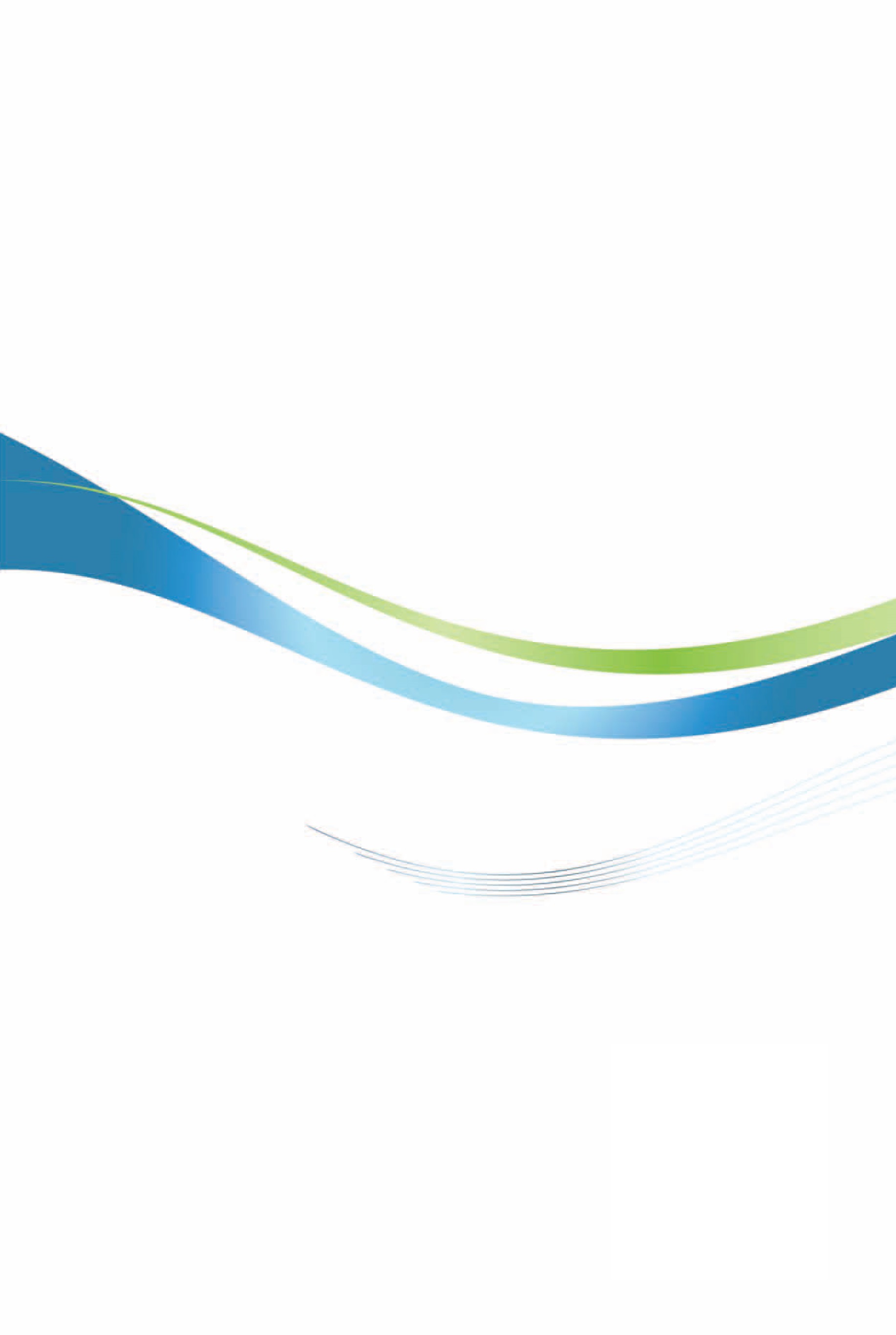 柬埔寨投資環境簡介Investment Guide to Cambodia經濟部投資業務處  編印自  然  人  文自  然  人  文地理環境位於中南半島南部，東面和東南面與越南接壤，邊境長約1,270公里，北面與寮國相鄰，邊境長約540公里，西面和西北面與泰國毗連，邊境長約805公里，西南濱臨暹羅灣國土面積18萬1,035平方公里氣候熱帶氣候種族高棉族占90%，其他尚有占族、普農族等少數民族，外僑則以越僑（5%）、華僑（1%）為多人口結構1,652萬人；0~14歲占31.3%、15~24歲占18.9%、25~54歲占39.2%、55~64歲占6.2%、65歲以上占4.6%教育普及程度柬國成人中有80.5%的識字率，其中21%有高中畢業，僅2%有高中以上學歷語言高棉語（Khmer）為官方語言宗教信仰「上座部」佛教者占全國人口90%，華僑則信仰大乘佛教，天主教徒大部分為越南裔，占族與馬來人則多信仰回教首都及重要城市首都金邊市，重要城市有西哈努克市、馬德望市、暹粒市政治體制君主立憲內閣制投資主管機關柬埔寨發展委員會（CDC）下之柬埔寨投資局（CIB）經  濟  概  況經  濟  概  況幣制RIEL（柬幣瑞爾）國內生產毛額268億美元（2019）經濟成長率7.1%（2019）、7.3%（2018）、6.9%（2017）、7.0%（2016）平均國民所得1,679美元（2019）匯率1美元＝4,050 RIEL（2020.4.13）利率柬幣瑞爾（Riel）2.5%（1年定期）（2019.4.9）通貨膨脹率3.1%（2019）、3.1%（2018）、2.6%（2017）、3.0%（2016）產值最高前5大產業紡織成衣業、鞋業、觀光、建築業、農業出口總金額145億美元（2019）主要出口產品成衣、鞋類、稻米、自行車、電機零件、橡膠、木製品、汽車零件主要出口國家美國、日本、德國、中國大陸、英國、加拿大、西班牙、比利時、法國、荷蘭進口總金額222億美元（2019）主要進口產品布料、車輛、石油、食品及飲料、建築材料、成衣、鋼鐵、肥料、藥品、菸草等主要進口國家中國大陸、泰國、越南、日本、臺灣、新加坡、南韓、馬來西亞、美國、德國年份 GDP總值（億美元）GDP成長率 2011年128.2 7.1% 2012年140.6 7.3% 2013年152.4 7.4% 2014年167.8 7.1% 2015年181.6 7.0% 2016年201.27.0% 2017年222.56.9% 2018年243.07.3% 2019年268.07.1%年份 人均GDP（美元）人均GDP成長率 2011年877.64 12.24% 2012年945.70 7.76% 2013年1,010.39 6.84% 2014年1,095.62 8.44% 2015年1,168.04 6.61% 2016年1,330.02 7.01% 2017年1,435.00 6.90% 2018年1,499.00 7.30% 2019年1,679.007.10%月\年20162017201820191月44,03348,82062,62359,6252月51,91260,73147,80952,8613月66,27557,12750,68358,3354月39,55045,71636,23942,9425月32,55845,24342,86536,4096月33,86230,92531,31831,3667月24,00027,35425,54326,4758月27,79956,27444,55834,0329月41,42949,77647,62656,54110月60,01670,14945,54359,35411月58,16870,12262,43356,20912月62,45573,442128,985105,957全年出口542,057635,679626,225620,106國家2020年經濟成長2021年經濟成長泰國-6.0%（負）4.0%新加坡-1.0%（負）2.0%馬來西亞0.1%4.6%印尼2.3%5.3%柬埔寨2.7%6.8%汶萊3.0%2.9%寮國3.8%6.2%緬甸4.5%6.9%菲律賓4.5%6.7%越南4.5%7.0%東協1.1%5.2%東協+32.0%5.5%排名國　別投資額（美元）百分比1中國大陸1,321,273,065.8437.77%2香港912,552,903.1226.09%3英國821,582,659.0023.49%4日本294,735,114.198.43%5臺灣57,661,937.001.65%6南韓25,082,385.600.71%7泰國16,784,258.860.48%8新加坡13,216,101.000.38%9荷蘭7,279,675.650.21%10美國7,246,841.800.21%合計（含其他外資總金額）合計（含其他外資總金額）3,497,540,661.06100.00%排名國　別投資額（美元）百分比1中國大陸16,585,859,976.2039.80%2南韓4,685,798,259.5011.24%3英國3,641,698,855.138.74%4馬來西亞2,734,425,581.906.56%5香港2,472,527,490.255.93%6日本2,386,662,949.815.73%7越南1,786,443,488.46‬4.29%8美國1,337,305,718.433.21%9臺灣1,251,279,107.033.00%10新加坡1,226,862,770.122.94%合計（含其他）合計（含其他）41,675,970,839.00100.00%薪資結構（RIEL）稅率（%）0－1,200,00001,200,001－2,000,00052,000,001－8,500,000108,500,001－12,500,0001512,500,001以上20適用情況預繳稅率（%）自然人提供勞務所得15管理及顧問服務所得15智慧財產權權利金所得15租賃所得10國內銀行或存款機構所支付之定存利息6自然人活期存款利息4適用情況特別稅率（%）小型汽車及其零件（大於2,000cc）80-110小型汽車及其零件（小於2,000cc）15-45大型汽車，如巴士及卡車10摩托車及其零件（大於124cc）10燃油產品33汽水及非酒精飲料10葡萄酒及含酒精飲料20啤酒25香菸15雪茄25飯店及娛樂業10國際航空售票服務10國際電訊服務3高級經理1,000-1,500美元中級經理500-1,000美元初階經理300-450美元會計人員300-450美元辦公室職員200-250美元一般勞工190美元以上排名20192019歷年累計1994-2019歷年累計1994-2019排名國家金額國家金額1中國大陸1,321,273,065.84 中國大陸16,585,859,976.202香港912,552,903.12 南韓4,685,798,259.503英國821,582,659.00 英國3,641,698,855.134日本294,735,114.19 馬來西亞2,734,425,581.905臺灣57,661,937.00 香港2,472,527,490.256南韓25,082,385.60 日本2,386,662,949.817泰國16,784,258.86 越南1,786,443,488.46‬8新加坡13,216,101.00 美國1,337,305,718.439荷蘭7,279,675.65臺灣1,251,279,107.0310美國7,246,841.80 新加坡1,226,862,770.12合計（含其他）-3,497,540,661.06-41,675,970,839.00年度件數金額（千美元）19931290199414001995226,940199732,562199915,296200013,113200131,032200200200335,846200400200500200611,9192007315,0522008210,561200913620100020110299201222,5102013794,1402014291,1522015620,532201619,66020173170,961201815180,5032019991,847總計67734,651年　　度業　　別累計至2019累計至2019201920192018201820172017年　　度業　　別件數金額件數金額件數金額件數金額合計67 734,651 9 91,847 15 180,503 3 170,961 農林漁牧業6 12,033 1 2,000 1 400 1 2,000 礦業及土石採取業0 0 0 0 0 0 0 0 製造業33 142,849 3 8,456 5 8,900 1 36,480 　食品製造業1 1,000 0 0 1 1,000 0 0 　飲料製造業0 0 0 0 0 0 0 0 　菸草製造業0 0 0 0 0 0 0 0 　紡織業9 51,504 0 0 2 5,300 1 34,980 　成衣及服飾品製造業9 24,048 1 600 0 0 0 0 　皮革、毛皮及其製品製造業2 3,600 0 0 1 600 0 0 　木竹製品製造業3 27,789 0 0 0 0 0 0 　紙漿、紙及紙製品製造業1 7,056 1 7,056 0 0 0 0 　印刷及資料儲存媒體複製業0 0 0 0 0 0 0 0 　石油及煤製品製造業0 0 0 0 0 0 0 0 　化學材料製造業1 1,250 0 0 0 0 0 0 　化學製品製造業0 0 0 0 0 0 0 0 　藥品製造業0 0 0 0 0 0 0 0 　橡膠製品製造業0 0 0 0 0 0 0 0 　塑膠製品製造業3 9,050 1 800 0 0 0 0 　非金屬礦物製品製造業0 0 0 0 0 0 0 0 　基本金屬製造業0 0 0 0 0 0 0 0 　金屬製品製造業0 0 0 0 0 0 0 0 　電子零組件製造業1 2,000 0 0 0 0 0 1,500 　電腦、電子產品及光學製品製造業0 0 0 0 0 0 0 0 　電力設備製造業1 2,000 0 0 1 2,000 0 0 　機械設備製造業2 13,552 0 0 0 0 0 0 　汽車及其零件製造業0 0 0 0 0 0 0 0 　其他運輸工具製造業0 0 0 0 0 0 0 0 　家具製造業0 0 0 0 0 0 0 0 　其他製造業0 0 0 0 0 0 0 0 　產業用機械設備維修及安裝業0 0 0 0 0 0 0 0 電力及燃氣供應業0 0 0 0 0 0 0 0 用水供應及污染整治業0 0 0 0 0 0 0 0 營造業3 5,900 0 0 1 1,000 0 0 批發及零售業8 23,726 2 5,566 2 6,000 1 50 運輸及倉儲業2 350 0 0 1 200 0 0 住宿及餐飲業0 0 0 0 0 0 0 0 資訊及通訊傳播業1 29 0 0 0 0 0 0 金融及保險業8 528,786 1 69,947 2 153,703 0 132,431 不動產業4 14,988 1 4,688 3 10,300 0 0 專業、科學及技術服務業0 0 0 0 0 0 0 0 支援服務業1 4,800 0 0 0 0 0 0 公共行政及國防；強制性社會安全0 0 0 0 0 0 0 0 教育服務業1 1,190 1 1,190 0 0 0 0 醫療保健及社會工作服務業0 0 0 0 0 0 0 0 藝術、娛樂及休閒服務業0 0 0 0 0 0 0 0 其他服務業0 0 0 0 0 0 0 0 